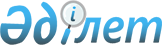 Кентау қалалық мәслихатының 2019 жылғы 30 желтоқсандағы № 334 "2020-2022 жылдарға арналған Кентау қаласы ауыл және ауыл округтерінің бюджеті туралы" шешіміне өзгерістер енгізу туралы
					
			Мерзімі біткен
			
			
		
					Түркістан облысы Кентау қалалық мәслихатының 2020 жылғы 25 маусымдағы № 369 шешiмi. Түркістан облысының Әдiлет департаментiнде 2020 жылғы 2 шілдеде № 5689 болып тiркелдi. Мерзімі өткендіктен қолданыс тоқтатылды
      Қазақстан Республикасының 2008 жылғы 4 желтоқсандағы Бюджет кодексінің 109-1 бабының 4 тармағына, "Қазақстан Республикасындағы жергілікті мемлекеттік басқару және өзін-өзі басқару туралы" 2001 жылғы 23 қаңтардағы Заңының 6-бабының 1-тармағы 1) тармақшасына және Кентау қалалық мәслихатының 2019 жылғы 23 желтоқсандағы № 328 "2020-2022 жылдарға арналған қалалық бюджет туралы" нормативтік құқықтық актілерді мемлекеттік тіркеу тізілімінде № 5333 тіркелген шешіміне сәйкес, Кентау қалалық мәслихаты ШЕШІМ ҚАБЫЛДАДЫ:
      1. Кентау қалалық мәслихатының 2019 жылғы 30 желтоқсандағы № 334 "2020-2022 жылдарға арналған Кентау қаласы ауыл және ауыл округтерінің бюджеті туралы" (Нормативтік құқықтық актілерді мемлекеттік тіркеу тізілімінде 5353 нөмірімен тіркелген, 2020 жылғы 15 қаңтарда Қазақстан Республикасының нормативтік құқықтық актілерінің эталондық бақылау банкінде электронды түрде жарияланған) шешіміне мынадай өзгерістер енгізілсін:
      1 тармақ мынадай редакцияда жазылсын:
      "1. Байылдыр ауылынын 2020-2022 жылдарға арналған бюджеті 1, 2 және 3-қосымшаларға сәйкес, оның ішінде 2020 жылға мынадай көлемде бекiтiлсiн:
      1) кiрiстер – 88 721 мың теңге:
      салықтық түсiмдер – 445 мың теңге;
      салықтық емес түсiмдер – 30 мың теңге;
      негiзгi капиталды сатудан түсетiн түсiмдер – 0;
      трансферттер түсiмi – 88 246 мың теңге;
      2) шығындар – 88 721 мың теңге;
      3) таза бюджеттiк кредиттеу – 0:
      бюджеттік кредиттер – 0;
      бюджеттік кредиттерді өтеу – 0; 
      4) қаржы активтерімен операциялар бойынша сальдо – 0:
      қаржы активтерін сатып алу – 0;
      мемлекеттік қаржы активтерін сатудан түсетін түсімдер – 0;
      5) бюджет тапшылығы(профициті) – 0;
      6) бюджет тапшылығын қаржыландыру(профицитін пайдалану) – 0:
      қарыздар түсімдері – 0;
      қарыздарды өтеу – 0;
      бюджет қаражатының пайдаланылатын қалдықтары – 0.".
      2 тармақ мынадай редакцияда жазылсын:
      "2. Ащысай ауылынын 2020-2022 жылдарға арналған бюджеті 4, 5 және 6-қосымшаларға сәйкес, оның ішінде 2020 жылға мынадай көлемде бекiтiлсiн:
      1) кiрiстер – 62 087 мың теңге:
      салықтық түсiмдер – 683 мың теңге;
      салықтық емес түсiмдер – 109 мың теңге;
      негiзгi капиталды сатудан түсетiн түсiмдер – 0;
      трансферттер түсiмi – 61 295 мың теңге;
      2) шығындар – 62 549 мың теңге;
      3) таза бюджеттiк кредиттеу – 0:
      бюджеттік кредиттер – 0;
      бюджеттік кредиттерді өтеу – 0; 
      4) қаржы активтерімен операциялар бойынша сальдо – 0:
      қаржы активтерін сатып алу – 0;
      мемлекеттік қаржы активтерін сатудан түсетін түсімдер – 0;
      5) бюджет тапшылығы(профициті) – -462 мың теңге;
      6) бюджет тапшылығын қаржыландыру(профицитін пайдалану) – 462 мың теңге:
      қарыздар түсімдері – 0;
      қарыздарды өтеу – 0;
      бюджет қаражатының пайдаланылатын қалдықтары – 462 мың теңге.".
      3 тармақ мынадай редакцияда жазылсын:
      "3. Қарнақ ауылының 2020-2022 жылдарға арналған бюджеті 7, 8 және 9-қосымшаларға сәйкес, оның ішінде 2020 жылға мынадай көлемде бекiтiлсiн:
      1) кiрiстер – 263 134 мың теңге:
      салықтық түсiмдер – 6 717 мың теңге;
      салықтық емес түсiмдер – 500 мың теңге;
      негiзгi капиталды сатудан түсетiн түсiмдер – 0;
      трансферттер түсiмi – 255 917 мың теңге;
      2) шығындар – 265 996 мың теңге;
      3) таза бюджеттiк кредиттеу – 0;
      бюджеттік кредиттер – 0;
      бюджеттік кредиттерді өтеу – 0; 
      4) қаржы активтерімен операциялар бойынша сальдо – 0:
      қаржы активтерін сатып алу – 0;
      мемлекеттік қаржы активтерін сатудан түсетін түсімдер – 0;
      5) бюджет тапшылығы(профициті) – -2862 мың теңге;
      6) бюджет тапшылығын қаржыландыру (профицитін пайдалану) – 2862 мың теңге ;
      қарыздар түсімдері – 0;
      қарыздарды өтеу – 0;
      бюджет қаражатының пайдаланылатын қалдықтары – 2862 мың теңге.".
      4 тармақ мынадай редакцияда жазылсын:
      "4. Хантағы ауылының 2020-2022 жылдарға арналған бюджеті 10, 11 және 12-қосымшаларға сәйкес, оның ішінде 2020 жылға мынадай көлемде бекiтiлсiн:
      1) кiрiстер – 150 944 мың теңге:
      салықтық түсiмдер – 2 967 мың теңге;
      салықтық емес түсiмдер – 150 мың теңге;
      негiзгi капиталды сатудан түсетiн түсiмдер – 0;
      трансферттер түсiмi – 147 827 мың теңге;
      2) шығындар – 176 494 мың теңге;
      3) таза бюджеттiк кредиттеу – 0:
      бюджеттік кредиттер – 0;
      бюджеттік кредиттерді өтеу – 0; 
      4) қаржы активтерімен операциялар бойынша сальдо – 0:
      қаржы активтерін сатып алу – 0;
      мемлекеттік қаржы активтерін сатудан түсетін түсімдер – 0;
      5) бюджет тапшылығы(профициті) – -25 550 мың теңге;
      6) бюджет тапшылығын қаржыландыру(профицитін пайдалану) – 25 550 мың теңге;
      қарыздар түсімдері – 0;
      қарыздарды өтеу – 0;
      бюджет қаражатының пайдаланылатын қалдықтары – 25 550 мың теңге.".
      5 тармақ мынадай редакцияда жазылсын:
      "5. Жүйнек ауылдық округінің 2020-2022 жылдарға арналған бюджеті 13, 14 және 15-қосымшаларға сәйкес, оның ішінде 2020 жылға мынадай көлемде бекiтiлсiн:
      1) кiрiстер – 184 113 мың теңге:
      салықтық түсiмдер – 3 922 мың теңге;
      салықтық емес түсiмдер – 0;
      негiзгi капиталды сатудан түсетiн түсiмдер – 0;
      трансферттер түсiмi –180 191 мың теңге;
      2) шығындар – 187 710 мың теңге;
      3) таза бюджеттiк кредиттеу – 0:
      бюджеттік кредиттер – 0;
      бюджеттік кредиттерді өтеу – 0; 
      4) қаржы активтерімен операциялар бойынша сальдо - 0:
      қаржы активтерін сатып алу – 0;
      мемлекеттік қаржы активтерін сатудан түсетін түсімдер – 0;
      5) бюджет тапшылығы (профициті) – -3597 мың теңге;
      6) бюджет тапшылығын қаржыландыру (профицитін пайдалану) – 3597 мың теңге;
      қарыздар түсімдері – 0;
      қарыздарды өтеу – 0;
      бюджет қаражатының пайдаланылатын қалдықтары – 3597 мың теңге.".
      6 тармақ мынадай редакцияда жазылсын:
      "6. Қарашық ауылдық округінің 2020-2022 жылдарға арналған бюджеті 16, 17 және 18-қосымшаларға сәйкес, оның ішінде 2020 жылға мынадай көлемде бекiтiлсiн:
      1) кiрiстер – 140 536 мың теңге:
      салықтық түсiмдер – 3 810 мың теңге;
      салықтық емес түсiмдер – 30 мың теңге;
      негiзгi капиталды сатудан түсетiн түсiмдер – 0;
      трансферттер түсiмi – 136 696 мың теңге;
      2) шығындар – 144 508 мың теңге;
      3) таза бюджеттiк кредиттеу – 0:
      бюджеттік кредиттер – 0;
      бюджеттік кредиттерді өтеу – 0; 
      4) қаржы активтерімен операциялар бойынша сальдо - 0:
      қаржы активтерін сатып алу – 0;
      мемлекеттік қаржы активтерін сатудан түсетін түсімдер – 0;
      5) бюджет тапшылығы (профициті) – -3972 мың теңге;
      6) бюджет тапшылығын қаржыландыру (профицитін пайдалану) – 3972 мың теңге;
      қарыздар түсімдері – 0;
      қарыздарды өтеу – 0;
      бюджет қаражатының пайдаланылатын қалдықтары – 3972 мың теңге.".
      7 тармақ мынадай редакцияда жазылсын:
      "7. Ораңғай ауылдық округінің 2020-2022 жылдарға арналған бюджеті 19, 20 және 21-қосымшаларға сәйкес, оның ішінде 2020 жылға мынадай көлемде бекiтiлсiн:
      1) кiрiстер – 313 424 мың теңге:
      салықтық түсiмдер – 4 231 мың теңге;
      салықтық емес түсiмдер – 140 мың теңге;
      негiзгi капиталды сатудан түсетiн түсiмдер – 0;
      трансферттер түсiмi – 309 053 мың теңге;
      2) шығындар – 316 260 мың теңге;
      3) таза бюджеттiк кредиттеу – 0:
      бюджеттік кредиттер – 0;
      бюджеттік кредиттерді өтеу – 0; 
      4) қаржы активтерімен операциялар бойынша сальдо - 0:
      қаржы активтерін сатып алу – 0;
      мемлекеттік қаржы активтерін сатудан түсетін түсімдер – 0;
      5) бюджет тапшылығы (профициті) – -2836 мың теңге;
      6) бюджет тапшылығын қаржыландыру (профицитін пайдалану) – 2836 мың теңге:
      қарыздар түсімдері – 0;
      қарыздарды өтеу – 0;
      бюджет қаражатының пайдаланылатын қалдықтары – 2836 мың теңге.".
      8 тармақ мынадай редакцияда жазылсын:
      "8. Иассы ауылдық округінің 2020-2022 жылдарға арналған бюджеті 22, 23 және 24-қосымшаларға сәйкес, оның ішінде 2020 жылға мынадай көлемде бекiтiлсiн:
      1) кiрiстер – 126 567 мың теңге:
      салықтық түсiмдер – 1 456 мың теңге;
      салықтық емес түсiмдер – 300 мың теңге;
      негiзгi капиталды сатудан түсетiн түсiмдер – 0;
      трансферттер түсiмi – 124 811 мың теңге;
      2) шығындар – 126 837 мың теңге;
      3) таза бюджеттiк кредиттеу – 0:
      бюджеттік кредиттер – 0;
      бюджеттік кредиттерді өтеу – 0; 
      4) қаржы активтерімен операциялар бойынша сальдо - 0:
      қаржы активтерін сатып алу – 0;
      мемлекеттік қаржы активтерін сатудан түсетін түсімдер – 0;
      5) бюджет тапшылығы (профициті) – -270 мың теңге;
      6) бюджет тапшылығын қаржыландыру (профицитін пайдалану) – 270 мың теңге:
      қарыздар түсімдері – 0;
      қарыздарды өтеу – 0;
      бюджет қаражатының пайдаланылатын қалдықтары – 270 мың теңге.".
      9 тармақ мынадай редакцияда жазылсын:
      "9. Шаға ауылдық округінің 2020-2022 жылдарға арналған бюджеті 25, 26 және 27-қосымшаларға сәйкес, оның ішінде 2020 жылға мынадай көлемде бекiтiлсiн:
      1) кiрiстер – 482 632 мың теңге:
      салықтық түсiмдер – 3 276 мың теңге;
      салықтық емес түсiмдер – 148 мың теңге;
      негiзгi капиталды сатудан түсетiн түсiмдер – 0;
      трансферттер түсiмi – 479 208 мың теңге;
      2) шығындар – 486 012 мың теңге;
      3) таза бюджеттiк кредиттеу – 0:
      бюджеттік кредиттер – 0;
      бюджеттік кредиттерді өтеу – 0; 
      4) қаржы активтерімен операциялар бойынша сальдо - 0:
      қаржы активтерін сатып алу – 0;
      мемлекеттік қаржы активтерін сатудан түсетін түсімдер – 0;
      5) бюджет тапшылығы (профициті) – -3380 мың теңге;
      6) бюджет тапшылығын қаржыландыру (профицитін пайдалану) – 3380 мың теңге;
      қарыздар түсімдері – 0;
      қарыздарды өтеу – 0;
      бюджет қаражатының пайдаланылатын қалдықтары – 3380 мың теңге.".
      10 тармақ мынадай редакцияда жазылсын:
      "10. Ескі Иқан ауылдық округінің 2020-2022 жылдарға арналған бюджеті 28, 29 және 30-қосымшаларға сәйкес, оның ішінде 2020 жылға мынадай көлемде бекiтiлсiн:
      1) кiрiстер – 165 934 мың теңге:
      салықтық түсiмдер – 5 287 мың теңге;
      салықтық емес түсiмдер – 520 мың теңге;
      негiзгi капиталды сатудан түсетiн түсiмдер – 0;
      трансферттер түсiмi – 160 127 мың теңге;
      2) шығындар – 168 506 мың теңге;
      3) таза бюджеттiк кредиттеу – 0:
      бюджеттік кредиттер – 0;
      бюджеттік кредиттерді өтеу – 0; 
      4) қаржы активтерімен операциялар бойынша сальдо - 0:
      қаржы активтерін сатып алу – 0;
      мемлекеттік қаржы активтерін сатудан түсетін түсімдер – 0;
      5) бюджет тапшылығы (профициті) – -2572 мың теңге;
      6) бюджет тапшылығын қаржыландыру (профицитін пайдалану) – 2572 мың теңге
      қарыздар түсімдері – 0;
      қарыздарды өтеу – 0;
      бюджет қаражатының пайдаланылатын қалдықтары – 2572 мың теңге.".
      11 тармақ мынадай редакцияда жазылсын:
      "11. Жаңа Иқан ауылдық округінің 2020-2022 жылдарға арналған бюджеті 31, 32 және 33-қосымшаларға сәйкес, оның ішінде 2020 жылға мынадай көлемде бекiтiлсiн:
      1) кiрiстер – 122 788 мың теңге:
      салықтық түсiмдер – 2 939 мың теңге;
      салықтық емес түсiмдер – 180 мың теңге;
      негiзгi капиталды сатудан түсетiн түсiмдер – 0;
      трансферттер түсiмi – 119 669 мың теңге;
      2) шығындар – 123 381 мың теңге;
      3) таза бюджеттiк кредиттеу – 0:
      бюджеттік кредиттер – 0;
      бюджеттік кредиттерді өтеу – 0; 
      4) қаржы активтерімен операциялар бойынша сальдо - 0:
      қаржы активтерін сатып алу – 0;
      мемлекеттік қаржы активтерін сатудан түсетін түсімдер – 0;
      5) бюджет тапшылығы (профициті) – -593 мың теңге;
      6) бюджет тапшылығын қаржыландыру (профицитін пайдалану) – 593 мың теңге
      қарыздар түсімдері – 0;
      қарыздарды өтеу – 0;
      бюджет қаражатының пайдаланылатын қалдықтары – 593 мың теңге.".
      12 тармақ мынадай редакцияда жазылсын:
      "12. Шорнақ ауылдық округінің 2020-2022 жылдарға арналған бюджеті 34, 35 және 36-қосымшаларға сәйкес, оның ішінде 2020 жылға мынадай көлемде бекiтiлсiн:
      1) кiрiстер – 213 946 мың теңге:
      салықтық түсiмдер – 5 218 мың теңге;
      салықтық емес түсiмдер – 290 мың теңге;
      негiзгi капиталды сатудан түсетiн түсiмдер – 0;
      трансферттер түсiмi – 208 438 мың теңге;
      2) шығындар – 215 943 мың теңге;
      3) таза бюджеттiк кредиттеу – 0:
      бюджеттік кредиттер – 0;
      бюджеттік кредиттерді өтеу – 0; 
      4) қаржы активтерімен операциялар бойынша сальдо - 0:
      қаржы активтерін сатып алу – 0;
      мемлекеттік қаржы активтерін сатудан түсетін түсімдер – 0;
      5) бюджет тапшылығы (профициті) – -1997 мың теңге;
      6) бюджет тапшылығын қаржыландыру (профицитін пайдалану) – 1997 мың теңге;
      қарыздар түсімдері – 0;
      қарыздарды өтеу – 0;
      бюджет қаражатының пайдаланылатын қалдықтары – 1997 мың теңге.".
      13 тармақ мынадай редакцияда жазылсын:
      "13. Бабайқорған ауылдық округінің 2020-2022 жылдарға арналған бюджеті 37, 38 және 39-қосымшаларға сәйкес, оның ішінде 2020 жылға мынадай көлемде бекiтiлсiн:
      1) кiрiстер – 64 571 мың теңге:
      салықтық түсiмдер – 3 114 мың теңге;
      салықтық емес түсiмдер – 210 мың теңге;
      негiзгi капиталды сатудан түсетiн түсiмдер – 0;
      трансферттер түсiмi – 61 247 мың теңге;
      2) шығындар – 65 009 мың теңге;
      3) таза бюджеттiк кредиттеу – 0:
      бюджеттік кредиттер – 0;
      бюджеттік кредиттерді өтеу – 0; 
      4) қаржы активтерімен операциялар бойынша сальдо - 0:
      қаржы активтерін сатып алу – 0;
      мемлекеттік қаржы активтерін сатудан түсетін түсімдер – 0;
      5) бюджет тапшылығы (профициті) – -438 мың теңге;
      6) бюджет тапшылығын қаржыландыру (профицитін пайдалану) – 438 мың теңге;
      қарыздар түсімдері – 0;
      қарыздарды өтеу – 0;
      бюджет қаражатының пайдаланылатын қалдықтары – 438 мың теңге.".
      14 тармақ мынадай редакцияда жазылсын:
      "14. Майдантал ауылдық округінің 2020-2022 жылдарға арналған бюджеті 40, 41 және 42-қосымшаларға сәйкес, оның ішінде 2020 жылға мынадай көлемде бекiтiлсiн:
      1) кiрiстер – 82 972 мың теңге:
      салықтық түсiмдер – 1 068 мың теңге;
      салықтық емес түсiмдер – 230 мың теңге;
      негiзгi капиталды сатудан түсетiн түсiмдер – 0;
      трансферттер түсiмi – 81 674 мың теңге;
      2) шығындар – 84 240 мың теңге;
      3) таза бюджеттiк кредиттеу – 0:
      бюджеттік кредиттер – 0;
      бюджеттік кредиттерді өтеу – 0; 
      4) қаржы активтерімен операциялар бойынша сальдо - 0:
      қаржы активтерін сатып алу – 0;
      мемлекеттік қаржы активтерін сатудан түсетін түсімдер – 0;
      5) бюджет тапшылығы (профициті) – -1268 мың теңге;
      6) бюджет тапшылығын қаржыландыру (профицитін пайдалану) – 1268 мың теңге:
      қарыздар түсімдері – 0;
      қарыздарды өтеу – 0;
      бюджет қаражатының пайдаланылатын қалдықтары – 1268 мың теңге.".
      15 тармақ мынадай редакцияда жазылсын:
      "15. Үшқайық ауылдық округінің 2020-2022 жылдарға арналған бюджеті 43, 44 және 45-қосымшаларға сәйкес, оның ішінде 2020 жылға мынадай көлемде бекiтiлсiн:
      1) кiрiстер – 128 667 мың теңге:
      салықтық түсiмдер – 1 702 мың теңге;
      салықтық емес түсiмдер – 200 мың теңге;
      негiзгi капиталды сатудан түсетiн түсiмдер – 0;
      трансферттер түсiмi – 126 765 мың теңге;
      2) шығындар – 129 372 мың теңге;
      3) таза бюджеттiк кредиттеу – 0:
      бюджеттік кредиттер – 0;
      бюджеттік кредиттерді өтеу – 0; 
      4) қаржы активтерімен операциялар бойынша сальдо - 0:
      қаржы активтерін сатып алу – 0;
      мемлекеттік қаржы активтерін сатудан түсетін түсімдер – 0;
      5) бюджет тапшылығы (профициті) – -705 мың теңге;
      6) бюджет тапшылығын қаржыландыру (профицитін пайдалану) – 705 мың теңге;
      қарыздар түсімдері – 0;
      қарыздарды өтеу – 0;
      бюджет қаражатының пайдаланылатын қалдықтары – 705 мың теңге.".
      16 тармақ мынадай редакцияда жазылсын:
      "16. Жібек Жолы ауылдық округінің 2020-2022 жылдарға арналған бюджеті 46, 47 және 48-қосымшаларға сәйкес, оның ішінде 2020 жылға мынадай көлемде бекiтiлсiн:
      1) кiрiстер – 106 392 мың теңге:
      салықтық түсiмдер – 834 мың теңге;
      салықтық емес түсiмдер – 247 мың теңге;
      негiзгi капиталды сатудан түсетiн түсiмдер – 0;
      трансферттер түсiмi – 105 311 мың теңге;
      2) шығындар – 106 814 мың теңге;
      3) таза бюджеттiк кредиттеу – 0:
      бюджеттік кредиттер – 0;
      бюджеттік кредиттерді өтеу – 0; 
      4) қаржы активтерімен операциялар бойынша сальдо - 0:
      қаржы активтерін сатып алу – 0;
      мемлекеттік қаржы активтерін сатудан түсетін түсімдер – 0;
      5) бюджет тапшылығы (профициті) – -422 мың теңге;
      6) бюджет тапшылығын қаржыландыру (профицитін пайдалану) – 422 мың теңге
      қарыздар түсімдері – 0;
      қарыздарды өтеу – 0;
      бюджет қаражатының пайдаланылатын қалдықтары – 422 мың теңге.".
      2. Көрсетілген шешімнің 1, 4, 7, 10, 13, 16, 19, 22, 25, 28, 31, 34, 37, 40, 43 және 46 қосымшалары осы шешімнің 1, 2, 3, 4, 5, 6, 7, 8, 9, 10, 11, 12, 13, 14, 15 және 16 қосымшаларына сәйкес жаңа редакцияда жазылсын.
      3. "Кентау қалалық мәслихат аппараты" мемлекеттік мекемесі Қазақстан Республикасының заңнамасында белгіленген тәртіпте:
      1) осы шешімнің "Қазақстан Республикасы Әділет министрлігі Түркістан облысының Әділет департаменті" Республикалық мемлекеттік мекемесінде мемлекеттік тіркелуін;
      2) ресми жарияланғаннан кейін осы шешімді Кентау қалалық мәслихаттың интернет-ресурсына орналастыруын қамтамасыз етсін. 
      4. Осы шешім 2020 жылдың 1 қаңтарынан бастап қолданысқа енгізілсін. Байылдыр ауылының 2020 жылға арналған бюджеті Ащысай ауылының 2020 жылға арналған бюджеті Қарнақ ауылының 2020 жылға арналған бюджеті Хантағы ауылының 2020 жылға арналған бюджеті Жүйнек ауылдық округының 2020 жылға арналған бюджеті  Қарашық ауылдық округының 2020 жылға арналған бюджеті Ораңғай ауылдық округының 2020 жылға арналған бюджеті Иассы ауылдық округының 2020 жылға арналған бюджеті  Шаға ауылдық округының 2020 жылға арналған бюджеті  Ескі Иқан ауылдық округының 2020 жылға арналған бюджеті  Жаңа Иқан ауылдық округының 2020 жылға арналған бюджеті  Шорнақ ауылдық округының 2020 жылға арналған бюджеті  Бабайқорған ауылдық округының 2020 жылға арналған бюджеті  Майдантал ауылдық округының 2020 жылға арналған бюджеті  Үшқайық ауылдық округының 2020 жылға арналған бюджеті  Жібек Жолы ауылдық округының 2020 жылға арналған бюджеті
					© 2012. Қазақстан Республикасы Әділет министрлігінің «Қазақстан Республикасының Заңнама және құқықтық ақпарат институты» ШЖҚ РМК
				
      Мәслихат сессиясының төрағасы

Т. Садуов

      Мәслихат хатшысы

Т. Балабиев
Кентау қалалық
мәслихатының 2020 жылғы
25 маусымдағы № 369
шешіміне 1 қосымшаКентау қалалық
мәслихатының 2019 жылғы
30 желтоқсандағы № 334
шешіміне 1 қосымша
Санаты
Сыныбы
Кіші сыныбы
Кіші сыныбы
Атауы
Сомасы, мың теңге
1
1
1
1
2
3
1. Кірістер 
88 721
1
Салықтық түсімдер
445
04
Меншiкке салынатын салықтар
435
1
Мүлiкке салынатын салықтар
28
3
Жер салығы
113
4
Көлiк құралдарына салынатын салық
294
05
Тауарларға, жұмыстарға және қызметтерге салынатын iшкi салықтар
10
4
Кәсiпкерлiк және кәсiби қызметтi жүргiзгенi үшiн алынатын алымдар
10
2
Салықтық емес түсiмдер
30
01
Мемлекеттік меншiктен түсетiн кірістер
20
5
Мемлекет меншiгіндегі мүлікті жалға беруден түсетiн кірістер
20
06
Басқа да салықтық емес түсімдер
10
1
Басқа да салықтық емес түсімдер
10
3
Негізгі капиталды сатудан түсетін түсімдер
0
4
Трансферттер түсімі
88 246
02
Мемлекеттік басқарудың жоғары тұрған органдарынан түсетін трансферттер
88 246
3
 Аудандардың (облыстық маңызы бар қаланың) бюджетінен трансферттер
88 246
Функционалдық топ
Функционалдық топ
Функционалдық топ
Функционалдық топ
Атауы
Сомасы, мың теңге
Кіші функция
Кіші функция
Кіші функция
Кіші функция
Сомасы, мың теңге
Бюджеттік бағдарламалардың әкiмшiсi
Бюджеттік бағдарламалардың әкiмшiсi
Бюджеттік бағдарламалардың әкiмшiсi
Сомасы, мың теңге
Бағдарлама
Бағдарлама
Сомасы, мың теңге
1
1
1
1
2
3
2. Шығындар
88 721
01
Жалпы сипаттағы мемлекеттiк қызметтер 
27 757
1
Мемлекеттiк басқарудың жалпы функцияларын орындайтын өкiлдi, атқарушы және басқа органдар
27 757
124
Аудандық маңызы бар қала, ауыл, кент, ауылдық округ әкімінің аппараты 
27 757
001
Аудандық маңызы бар қала, ауыл, кент, ауылдық округ әкімінің қызметін қамтамасыз ету жөніндегі қызметтер
27 757
04
Бiлiм беру
24 632
1
Мектепке дейiнгi тәрбие және оқыту
24 632
124
Аудандық маңызы бар қала, ауыл, кент, ауылдық округ әкімінің аппараты 
24 632
004
Мектепке дейінгі тәрбие мен оқыту ұйымдарының қызметін қамтамасыз ету
18 630
041
Мектепке дейінгі білім беру ұйымдарында мемлекеттік білім беру тапсырысын іске асыруға
6 002
06
Әлеуметтiк көмек және әлеуметтiк қамсыздандыру
1 273
2
Әлеуметтiк көмек
1 273
124
Аудандық маңызы бар қала, ауыл, кент, ауылдық округ әкімінің аппараты 
1 273
003
Мұқтаж азаматтарға үйінде әлеуметтік көмек көрсету
1 273
07
Тұрғын үй-коммуналдық шаруашылық
8 205
3
Елді-мекендерді көркейту
8 205
124
Аудандық маңызы бар қала, ауыл, кент, ауылдық округ әкімінің аппараты 
8 205
008
Елді мекендердегі көшелерді жарықтандыру
6 593
009
Елді мекендердің санитариясын қамтамасыз ету
613
010
Жерлеу орындарын ұстау және туыстары жоқ адамдарды жерлеу
100
011
Елді мекендерді абаттандыру мен көгалдандыру
899
08
Мәдениет, спорт, туризм және ақпараттық кеңістiк
250
1
Мәдениет саласындағы қызмет
100
124
Аудандық маңызы бар қала, ауыл, кент, ауылдық округ әкімінің аппараты
100
006
Жергілікті деңгейде мәдени-демалыс жұмысын қолдау
100
2
Спорт
150
124
Аудандық маңызы бар қала, ауыл, кент, ауылдық округ әкімінің аппараты
150
028
Жергілікті деңгейде дене шынықтыру-сауықтыру және спорттық іс-шараларды өткізу
150
12
Көлік және коммуникация
1 500
1
Автомобиль көлiгi
1 500
124
Аудандық маңызы бар қала, ауыл, кент, ауылдық округ әкімінің аппараты 
1 500
013
Аудандық маңызы бар қалаларда,кенттерде,ауылдарда,ауылдық округтерде автомобиль жолдарының жұмыс істеуін қамтамасыз ету
1 500
13
Басқалар
24 166
9
Басқалар
24 166
124
Аудандық маңызы бар қала, ауыл, кент, ауылдық округ әкімінің аппараты 
24 166
040
Өңірлерді дамытудың 2025 жылға дейінгі бағдарламасы шеңберінде өңірлерді экономикалық дамытуға жәрдемдесу бойынша шараларды іске асыруға ауылдық елді мекендерді жайластыруды шешуге арналған іс-шараларды іске асыру
24 166
15
Трансферттер
938
1
Трансферттер
938
124
Аудандық маңызы бар қала, ауыл, кент, ауылдық округ әкімінің аппараты 
938
051
Заңнаманы өзгертуге байланысты жоғары тұрған бюджеттің шығындарын өтеуге төменгі тұрған бюджеттен ағымдағы нысаналы трансферттер
938
3. Таза бюджеттік кредиттеу
0
Бюджеттік кредиттер
0
Санаты
Санаты
Санаты
Санаты
Санаты
Сомасы, мың теңге
Сыныбы
Сыныбы
Сыныбы
Сыныбы
Сомасы, мың теңге
Кіші сыныбы
Кіші сыныбы
Кіші сыныбы
Сомасы, мың теңге
Ерекшелігі
Ерекшелігі
Сомасы, мың теңге
Бюджеттік кредиттерді өтеу
0
5
Бюджеттік кредиттерді өтеу
0
01
Бюджеттік кредиттерді өтеу
0
1
Мемлекеттік бюджеттен берілген бюджеттік кредиттерді өтеу
0
4. Қаржы активтерімен жасалатын операциялар бойынша сальдо
0
Санаты
Санаты
Санаты
Санаты
Санаты
Сомасы, мың теңге
Сыныбы
Сыныбы
Сыныбы
Сыныбы
Сомасы, мың теңге
Кіші сыныбы
Кіші сыныбы
Кіші сыныбы
Сомасы, мың теңге
Ерекшелігі
Ерекшелігі
Қаржы активтерін сатып алу
0
Мемлекеттің қаржы активтерін сатудан түсетін түсімдер
0
5. Бюджет тапшылығы (профициті)
0
6. Бюджет тапшылығын қаржыландыру (профицитін пайдалану)
0
Қарыздар түсімдері
0
Функционалдық топ
Функционалдық топ
Функционалдық топ
Функционалдық топ
Функционалдық топ
Сомасы, мың теңге
Кіші функция
Кіші функция
Кіші функция
Кіші функция
Сомасы, мың теңге
Бюджеттік бағдарламалардың әкiмшiсi
Бюджеттік бағдарламалардың әкiмшiсi
Бюджеттік бағдарламалардың әкiмшiсi
Сомасы, мың теңге
Бағдарлама
Бағдарлама
Сомасы, мың теңге
Қарыздарды өтеу
0
16
Қарыздарды өтеу
0
1
Қарыздарды өтеу
0
Санаты
Санаты
Санаты
Санаты
Санаты
Сомасы, мың теңге
Сыныбы
Сыныбы
Сыныбы
Сыныбы
Сомасы, мың теңге
Кіші сыныбы
Кіші сыныбы
Кіші сыныбы
Сомасы, мың теңге
Ерекшелігі
Ерекшелігі
Сомасы, мың теңге
Бюджет қаражатының пайдаланылатын қалдықтары
0
8
Бюджет қаражатының пайдаланылатын қалдықтары
0
01
Бюджет қаражаты қалдықтары
0
1
Бюджет қаражатының бос қалдықтары
0
01
Бюджет қаражатының бос қалдықтары
0Кентау қалалық
мәслихатының 2020 жылғы
25 маусымдағы № 369
шешіміне 2 қосымшаКентау қалалық
мәслихатының 2019 жылғы
30 желтоқсандағы № 334
шешіміне 4 қосымша
Санаты
Сыныбы
Кіші сыныбы
Кіші сыныбы
Атауы
Сомасы, мың теңге
1
1
1
1
2
3
1. Кірістер 
62 087
1
Салықтық түсімдер
683
04
Меншiкке салынатын салықтар
683
1
Мүлiкке салынатын салықтар
58
3
Жер салығы
164
4
Көлiк құралдарына салынатын салық
461
2
Салықтық емес түсiмдер
109
04
Мемлекеттік бюджеттен қаржыландырылатын, сондай-ақ Қазақстан Республикасы Ұлттық Банкінің бюджетінен (шығыстар сметасынан) ұсталатын және қаржыландырылатын мемлекеттік мекемелер салатын айыппұлдар, өсімпұлдар, санкциялар, өндіріп алулар
109
1
Мұнай секторы ұйымдарынан түсетін түсімдерді қоспағанда, мемлекеттік бюджеттен қаржыландырылатын, сондай-ақ Қазақстан Республикасы Ұлттық Банкінің бюджетінен (шығыстар сметасынан) ұсталатын және қаржыландырылатын мемлекеттік мекемелер салатын айыппұлдар, өсімпұлдар, санкциялар, өндіріп алулар
109
3
Негізгі капиталды сатудан түсетін түсімдер
0
4
Трансферттер түсімі
61 295
02
Мемлекеттік басқарудың жоғары тұрған органдарынан түсетін трансферттер
61 295
3
Аудандардың (облыстық маңызы бар қаланың) бюджетінен трансферттер
61 295
Функционалдық топ
Функционалдық топ
Функционалдық топ
Функционалдық топ
Атауы
Сомасы, мың теңге
Кіші функция
Кіші функция
Кіші функция
Кіші функция
Сомасы, мың теңге
Бюджеттік бағдарламалардың әкiмшiсi
Бюджеттік бағдарламалардың әкiмшiсi
Бюджеттік бағдарламалардың әкiмшiсi
Сомасы, мың теңге
Бағдарлама
Бағдарлама
Сомасы, мың теңге
1
1
1
1
2
3
2. Шығындар
62 549
01
Жалпы сипаттағы мемлекеттiк қызметтер 
27 982
1
Мемлекеттiк басқарудың жалпы функцияларын орындайтын өкiлдi, атқарушы және басқа органдар
27 982
124
Аудандық маңызы бар қала, ауыл, кент, ауылдық округ әкімінің аппараты 
27 982
001
Аудандық маңызы бар қала, ауыл, кент, ауылдық округ әкімінің қызметін қамтамасыз ету жөніндегі қызметтер
27 982
05
Денсаулық сақтау
43
9
Денсаулық сақтау саласындағы өзге де қызметтер
43
124
Аудандық маңызы бар қала, ауыл, кент, ауылдық округ әкімінің аппараты 
43
002
Шұғыл жағдайларда науқасы ауыр адамдарды дәрігерлік көмек көрсететін жақын жердегі денсаулық сақтау ұйымына жеткізуді ұйымдастыру
43
06
Әлеуметтiк көмек және әлеуметтiк қамсыздандыру
2 786
2
Әлеуметтiк көмек
2 786
124
Аудандық маңызы бар қала, ауыл, кент, ауылдық округ әкімінің аппараты 
2 786
003
Мұқтаж азаматтарға үйінде әлеуметтік көмек көрсету
2 786
07
Тұрғын үй-коммуналдық шаруашылық
1 733
3
Елді-мекендерді көркейту
1 733
124
Аудандық маңызы бар қала, ауыл, кент, ауылдық округ әкімінің аппараты 
1 733
008
Елді мекендердегі көшелерді жарықтандыру
698
009
Елді мекендердің санитариясын қамтамасыз ету
500
011
Елді мекендерді абаттандыру мен көгалдандыру
535
08
Мәдениет, спорт, туризм және ақпараттық кеңістiк
250
1
Мәдениет саласындағы қызмет
100
124
Аудандық маңызы бар қала, ауыл, кент, ауылдық округ әкімінің аппараты
100
006
Жергілікті деңгейде мәдени-демалыс жұмысын қолдау
100
2
Спорт
150
124
Аудандық маңызы бар қала, ауыл, кент, ауылдық округ әкімінің аппараты
150
028
Жергілікті деңгейде дене шынықтыру-сауықтыру және спорттық іс-шараларды өткізу
150
12
Көлік және коммуникация
1 500
1
Автомобиль көлiгi
1 500
124
Аудандық маңызы бар қала, ауыл, кент, ауылдық округ әкімінің аппараты 
1 500
013
Аудандық маңызы бар қалаларда,кенттерде,ауылдарда,ауылдық округтерде автомобиль жолдарының жұмыс істеуін қамтамасыз ету
1 500
13
Басқалар
26 655
9
Басқалар
26 655
124
Аудандық маңызы бар қала, ауыл, кент, ауылдық округ әкімінің аппараты 
26 655
040
Өңірлерді дамытудың 2025 жылға дейінгі бағдарламасы шеңберінде өңірлерді экономикалық дамытуға жәрдемдесу бойынша шараларды іске асыруға ауылдық елді мекендерді жайластыруды шешуге арналған іс-шараларды іске асыру
26 655
15
Трансферттер
1 600
1
Трансферттер
1 600
124
Аудандық маңызы бар қала, ауыл, кент, ауылдық округ әкімінің аппараты 
1 600
051
Заңнаманы өзгертуге байланысты жоғары тұрған бюджеттің шығындарын өтеуге төменгі тұрған бюджеттен ағымдағы нысаналы трансферттер
1 600
3. Таза бюджеттік кредиттеу
0
Бюджеттік кредиттер
0
Санаты
Санаты
Санаты
Санаты
Санаты
Сомасы, мың теңге
Сыныбы
Сыныбы
Сыныбы
Сыныбы
Сомасы, мың теңге
Кіші сыныбы
Кіші сыныбы
Кіші сыныбы
Сомасы, мың теңге
Ерекшелігі
Ерекшелігі
Сомасы, мың теңге
Бюджеттік кредиттерді өтеу
0
5
Бюджеттік кредиттерді өтеу
0
01
Бюджеттік кредиттерді өтеу
0
1
Мемлекеттік бюджеттен берілген бюджеттік кредиттерді өтеу
0
4. Қаржы активтерімен жасалатын операциялар бойынша сальдо
0
Санаты
Санаты
Санаты
Санаты
Санаты
Сомасы, мың теңге
Сыныбы
Сыныбы
Сыныбы
Сыныбы
Сомасы, мың теңге
Кіші сыныбы
Кіші сыныбы
Кіші сыныбы
Сомасы, мың теңге
Ерекшелігі
Ерекшелігі
Қаржы активтерін сатып алу
0
Мемлекеттің қаржы активтерін сатудан түсетін түсімдер
0
5. Бюджет тапшылығы (профициті)
-462
6. Бюджет тапшылығын қаржыландыру (профицитін пайдалану)
462
Қарыздар түсімдері
0
Функционалдық топ
Функционалдық топ
Функционалдық топ
Функционалдық топ
Функционалдық топ
Сомасы, мың теңге
Кіші функция
Кіші функция
Кіші функция
Кіші функция
Сомасы, мың теңге
Бюджеттік бағдарламалардың әкiмшiсi
Бюджеттік бағдарламалардың әкiмшiсi
Бюджеттік бағдарламалардың әкiмшiсi
Сомасы, мың теңге
Бағдарлама
Бағдарлама
Сомасы, мың теңге
Қарыздарды өтеу
0
16
Қарыздарды өтеу
0
1
Қарыздарды өтеу
0
Санаты
Санаты
Санаты
Санаты
Санаты
Сомасы, мың теңге
Сыныбы
Сыныбы
Сыныбы
Сыныбы
Сомасы, мың теңге
Кіші сыныбы
Кіші сыныбы
Кіші сыныбы
Сомасы, мың теңге
Ерекшелігі
Ерекшелігі
Сомасы, мың теңге
Бюджет қаражатының пайдаланылатын қалдықтары
462
8
Бюджет қаражатының пайдаланылатын қалдықтары
462
01
Бюджет қаражаты қалдықтары
462
1
Бюджет қаражатының бос қалдықтары
462
01
Бюджет қаражатының бос қалдықтары
462Кентау қалалық
мәслихатының 2020 жылғы
25 маусымдағы № 369
шешіміне 3 қосымшаКентау қалалық
мәслихатының 2019 жылғы
30 желтоқсандағы № 334
шешіміне 7 қосымша
Санаты
Сыныбы
Кіші сыныбы
Кіші сыныбы
Атауы
Сомасы, мың теңге
1
1
1
1
2
3
1. Кірістер 
263 134
1
Салықтық түсімдер
6 717
04
Меншiкке салынатын салықтар
6 717
1
Жеке тұлғалардың мүлкіне салынатын салықтар
183
3
Жер салығы
2 428
4
Көлiк құралдарына салынатын салық
4 106
2
Салықтық емес түсiмдер
500
01
Мемлекеттік меншiктен түсетiн кірістер
30
5
Мемлекет меншiгіндегі мүлікті жалға беруден түсетiн кірістер
30
06
Басқа да салықтық емес түсімдер
470
01
Басқа да салықтық емес түсімдер
470
3
Негізгі капиталды сатудан түсетін түсімдер
0
4
Трансферттер түсімі
255 917
02
Мемлекеттік басқарудың жоғары тұрған органдарынан түсетін трансферттер
255 917
3
 Аудандардың (облыстық маңызы бар қаланың) бюджетінен трансферттер
255 917
Функционалдық топ
Функционалдық топ
Функционалдық топ
Функционалдық топ
Функционалдық топ
Сомасы, мың теңге
Кіші функция
Кіші функция
Кіші функция
Кіші функция
Сомасы, мың теңге
Бюджеттік бағдарламалардың әкiмшiсi
Бюджеттік бағдарламалардың әкiмшiсi
Бюджеттік бағдарламалардың әкiмшiсi
Сомасы, мың теңге
Бағдарлама
Бағдарлама
Сомасы, мың теңге
1
1
1
1
2
3
2. Шығындар
265 996
01
Жалпы сипаттағы мемлекеттiк қызметтер 
39 021
1
Мемлекеттiк басқарудың жалпы функцияларын орындайтын өкiлдi, атқарушы және басқа органдар
38 821
124
Аудандық маңызы бар қала, ауыл, кент, ауылдық округ әкімінің аппараты 
38 821
001
Аудандық маңызы бар қала, ауыл, кент, ауылдық округ әкімінің қызметін қамтамасыз ету жөніндегі қызметтер
37 321
022
Мемлекеттік органның күрделі шығыстары
1 500
2
Қаржылық қызмет
200
124
Аудандық маңызы бар қала, ауыл, кент, ауылдық округ әкімінің аппараты 
200
053
Аудандық маңызы бар қала, ауыл, кент, ауылдық округтің коммуналдық мүлкін басқару
200
04
Бiлiм беру
102 460
1
Мектепке дейiнгi тәрбие және оқыту
98 627
124
Аудандық маңызы бар қала, ауыл, кент, ауылдық округ әкімінің аппараты 
98 627
004
Мектепке дейінгі тәрбие мен оқыту ұйымдарының қызметін қамтамасыз ету
56 866
041
Мектепке дейінгі білім беру ұйымдарында мемлекеттік білім беру тапсырысын іске асыруға
41 761
2
Бастауыш, негізгі орта және жалпы орта білім беру
3833
124
Аудандық маңызы бар қала, ауыл, кент, ауылдық округ әкімінің аппараты 
3833
005
Ауылдық жерлерде оқушыларды жақын жердегі мектепке дейін тегін алып баруды және одан алып қайтуды ұйымдастыру
3833
06
Әлеуметтiк көмек және әлеуметтiк қамсыздандыру
10 165
2
Әлеуметтiк көмек
10 165
124
Аудандық маңызы бар қала, ауыл, кент, ауылдық округ әкімінің аппараты 
10 165
003
Мұқтаж азаматтарға үйінде әлеуметтік көмек көрсету
10 165
07
Тұрғын үй-коммуналдық шаруашылық
14 043
3
Елді-мекендерді көркейту
14 043
124
Аудандық маңызы бар қала, ауыл, кент, ауылдық округ әкімінің аппараты 
14 043
008
Елді мекендердегі көшелерді жарықтандыру
4 110
009
Елді мекендердің санитариясын қамтамасыз ету
1 407
010
Жерлеу орындарын ұстау және туыстары жоқ адамдарды жерлеу
1 800
011
Елді мекендерді абаттандыру мен көгалдандыру
6 726
08
Мәдениет, спорт, туризм және ақпараттық кеңістiк
488
1
Мәдениет саласындағы қызмет
338
124
Аудандық маңызы бар қала, ауыл, кент, ауылдық округ әкімінің аппараты
338
006
Жергілікті деңгейде мәдени-демалыс жұмысын қолдау
338
2
Спорт
150
124
Аудандық маңызы бар қала, ауыл, кент, ауылдық округ әкімінің аппараты
150
028
Жергілікті деңгейде дене шынықтыру-сауықтыру және спорттық іс-шараларды өткізу
150
12
Көлік және коммуникация
2 300
1
Автомобиль көлiгi
2 300
124
Аудандық маңызы бар қала, ауыл, кент, ауылдық округ әкімінің аппараты 
2 300
013
Аудандық маңызы бар қалаларда, кенттерде, ауылдарда, ауылдық округтерде автомобиль жолдарының жұмыс істеуін қамтамасыз ету
2 300
13
Басқалар
95 713
9
Басқалар
95 713
124
Аудандық маңызы бар қала, ауыл, кент, ауылдық округ әкімінің аппараты 
95 713
040
Өңірлерді дамытудың 2025 жылға дейінгі бағдарламасы шеңберінде өңірлерді экономикалық дамытуға жәрдемдесу бойынша шараларды іске асыруға ауылдық елді мекендерді жайластыруды шешуге арналған іс-шараларды іске асыру
95 713
15
Трансферттер
1 806
1
Трансферттер
1 806
124
Аудандық маңызы бар қала, ауыл, кент, ауылдық округ әкімінің аппараты 
1 806
051
Заңнаманы өзгертуге байланысты жоғары тұрған бюджеттің шығындарын өтеуге төменгі тұрған бюджеттен ағымдағы нысаналы трансферттер
1 806
3. Таза бюджеттік кредиттеу
0
Бюджеттік кредиттер
0
Санаты
Санаты
Санаты
Санаты
Санаты
Сомасы, мың теңге
Сыныбы
Сыныбы
Сыныбы
Сыныбы
Сомасы, мың теңге
Кіші сыныбы
Кіші сыныбы
Кіші сыныбы
Сомасы, мың теңге
Ерекшелігі
Ерекшелігі
Бюджеттік кредиттерді өтеу
0
5
Бюджеттік кредиттерді өтеу
0
01
Бюджеттік кредиттерді өтеу
0
1
Мемлекеттік бюджеттен берілген бюджеттік кредиттерді өтеу
0
4. Қаржы активтерімен жасалатын операциялар бойынша сальдо
0
Санаты
Санаты
Санаты
Санаты
Санаты
Сомасы, мың теңге
Сыныбы
Сыныбы
Сыныбы
Сыныбы
Сомасы, мың теңге
Кіші сыныбы
Кіші сыныбы
Кіші сыныбы
Сомасы, мың теңге
Ерекшелігі
Ерекшелігі
Сомасы, мың теңге
Қаржы активтерін сатып алу
0
Мемлекеттің қаржы активтерін сатудан түсетін түсімдер
0
5. Бюджет тапшылығы (профициті)
-2 862
6. Бюджет тапшылығын қаржыландыру (профицитін пайдалану)
2 862
Қарыздар түсімдері
0
Функционалдық топ
Функционалдық топ
Функционалдық топ
Функционалдық топ
Функционалдық топ
Сомасы, мың теңге
Кіші функция
Кіші функция
Кіші функция
Кіші функция
Сомасы, мың теңге
Бюджеттік бағдарламалардың әкiмшiсi
Бюджеттік бағдарламалардың әкiмшiсi
Бюджеттік бағдарламалардың әкiмшiсi
Сомасы, мың теңге
Бағдарлама
Бағдарлама
Сомасы, мың теңге
Қарыздарды өтеу
0
16
Қарыздарды өтеу
0
1
Қарыздарды өтеу
0
Санаты
Санаты
Санаты
Санаты
Санаты
Сомасы, мың теңге
Сыныбы
Сыныбы
Сыныбы
Сыныбы
Сомасы, мың теңге
Кіші сыныбы
Кіші сыныбы
Кіші сыныбы
Сомасы, мың теңге
Ерекшелігі
Ерекшелігі
Сомасы, мың теңге
Бюджет қаражатының пайдаланылатын қалдықтары
2 862
8
Бюджет қаражатының пайдаланылатын қалдықтары
2 862
01
Бюджет қаражаты қалдықтары
2 862
1
Бюджет қаражатының бос қалдықтары
2 862
01
Бюджет қаражатының бос қалдықтары
2 862Кентау қалалық
мәслихатының 2020 жылғы
25 маусымдағы № 369
шешіміне 4 қосымшаКентау қалалық
мәслихатының 2019 жылғы
30 желтоқсандағы № 334
шешіміне 10 қосымша
Санаты
Сыныбы
Кіші сыныбы
Кіші сыныбы
Атауы
Сомасы, мың теңге
1
1
1
1
2
3
1. Кірістер 
150 944
1
Салықтық түсімдер
2 967 
04
Меншiкке салынатын салықтар
2 967
1
Мүлiкке салынатын салықтар
101
3
Жер салығы
501
4
Көлiк құралдарына салынатын салық
2 365
2
Салықтық емес түсiмдер
150
01
Мемлекеттік меншiктен түсетiн кірістер
140
5
Мемлекет меншiгіндегі мүлікті жалға беруден түсетiн кірістер
140
06
Басқа да салықтық емес түсімдер
10
1
Басқа да салықтық емес түсімдер
10
3
Негізгі капиталды сатудан түсетін түсімдер
0
4
Трансферттер түсімі
147 827
02
Мемлекеттік басқарудың жоғары тұрған органдарынан түсетін трансферттер
147 827
3
 Аудандардың (облыстық маңызы бар қаланың) бюджетінен трансферттер
147 827
Функционалдық топ
Функционалдық топ
Функционалдық топ
Функционалдық топ
Функционалдық топ
Сомасы, мың теңге
Кіші функция
Кіші функция
Кіші функция
Кіші функция
Сомасы, мың теңге
Бюджеттік бағдарламалардың әкiмшiсi
Бюджеттік бағдарламалардың әкiмшiсi
Бюджеттік бағдарламалардың әкiмшiсi
Сомасы, мың теңге
Бағдарлама
Бағдарлама
Сомасы, мың теңге
1
1
1
1
2
3
2. Шығындар
176 494
01
Жалпы сипаттағы мемлекеттiк қызметтер 
53 352
1
Мемлекеттiк басқарудың жалпы функцияларын орындайтын өкiлдi, атқарушы және басқа органдар
53 352
124
Аудандық маңызы бар қала, ауыл, кент, ауылдық округ әкімінің аппараты 
53 352
001
Аудандық маңызы бар қала, ауыл, кент, ауылдық округ әкімінің қызметін қамтамасыз ету жөніндегі қызметтер
53 352
04
Бiлiм беру
37 572
1
Мектепке дейiнгi тәрбие және оқыту
34 463
124
Аудандық маңызы бар қала, ауыл, кент, ауылдық округ әкімінің аппараты 
34 463
004
Мектепке дейінгі тәрбиелеу және оқыту және мектепке дейінгі тәрбиелеу және оқыту ұйымдарында медициналық қызмет көрсетуді ұйымдастыру
34 463
2
Бастауыш, негізгі орта және жалпы орта білім беру
3 109
124
Аудандық маңызы бар қала, ауыл, кент, ауылдық округ әкімінің аппараты 
3 109
005
Ауылдық жерлерде оқушыларды жақын жердегі мектепке дейін тегін алып баруды және одан алып қайтуды ұйымдастыру
3 109
05
Денсаулық сақтау
46
9
Денсаулық сақтау саласындағы өзге де қызметтер
46
124
Аудандық маңызы бар қала, ауыл, кент, ауылдық округ әкімінің аппараты 
46
002
Шұғыл жағдайларда науқасы ауыр адамдарды дәрігерлік көмек көрсететін жақын жердегі денсаулық сақтау ұйымына жеткізуді ұйымдастыру
46
06
Әлеуметтiк көмек және әлеуметтiк қамсыздандыру
2 888
2
Әлеуметтiк көмек
2 888
124
Аудандық маңызы бар қала, ауыл, кент, ауылдық округ әкімінің аппараты 
2 888
003
Мұқтаж азаматтарға үйінде әлеуметтік көмек көрсету
2 888
07
Тұрғын үй-коммуналдық шаруашылық
53 071
3
Елді-мекендерді көркейту
53 071
124
Аудандық маңызы бар қала, ауыл, кент, ауылдық округ әкімінің аппараты 
53 071
008
Елді мекендердегі көшелерді жарықтандыру
49 303
009
Елді мекендердің санитариясын қамтамасыз ету
1 670
010
Жерлеу орындарын ұстау және туыстары жоқ адамдарды жерлеу
270
011
Елді мекендерді абаттандыру мен көгалдандыру
1 828
08
Мәдениет, спорт, туризм және ақпараттық кеңістiк
260
1
Мәдениет саласындағы қызмет
260
124
Аудандық маңызы бар қала, ауыл, кент, ауылдық округ әкімінің аппараты
260
006
Жергілікті деңгейде мәдени-демалыс жұмысын қолдау
260
2
Спорт
0
124
Аудандық маңызы бар қала, ауыл, кент, ауылдық округ әкімінің аппараты
0
028
Жергілікті деңгейде дене шынықтыру-сауықтыру және спорттық іс-шараларды өткізу
0
12
Көлiк және коммуникация
2384
1
Автомобиль көлiгi
2384
124
Аудандық маңызы бар қала, ауыл, кент, ауылдық округ әкімінің аппараты 
2384
013
Аудандық маңызы бар қалаларда, кенттерде, ауылдарда, ауылдық округтерде автомобиль жолдарының жұмыс істеуін қамтамасыз ету
863
045
Елді-мекендер көшелеріндегі автомобиль жолдарын күрделі және орташа жөндеу
1 521
13
Басқалар
23 246
9
Басқалар
23 246
124
Аудандық маңызы бар қала, ауыл, кент, ауылдық округ әкімінің аппараты 
23 246
040
Өңірлерді дамытудың 2025 жылға дейінгі бағдарламасы шеңберінде өңірлерді экономикалық дамытуға жәрдемдесу бойынша шараларды іске асыруға ауылдық елді мекендерді жайластыруды шешуге арналған іс-шараларды іске асыру
23 246
15
Трансферттер
3 675
1
Трансферттер
3 675
124
Аудандық маңызы бар қала, ауыл, кент, ауылдық округ әкімінің аппараты 
3 675
051
Заңнаманы өзгертуге байланысты жоғары тұрған бюджеттің шығындарын өтеуге төменгі тұрған бюджеттен ағымдағы нысаналы трансферттер
3 675
3. Таза бюджеттік кредиттеу
0
Бюджеттік кредиттер
0
Санаты
Санаты
Санаты
Санаты
Санаты
Сомасы, мың теңге
Сыныбы
Сыныбы
Сыныбы
Сыныбы
Сомасы, мың теңге
Кіші сыныбы
Кіші сыныбы
Кіші сыныбы
Сомасы, мың теңге
Ерекшелігі
Ерекшелігі
Сомасы, мың теңге
Бюджеттік кредиттерді өтеу
0
5
Бюджеттік кредиттерді өтеу
0
01
Бюджеттік кредиттерді өтеу
0
1
Мемлекеттік бюджеттен берілген бюджеттік кредиттерді өтеу
0
4. Қаржы активтерімен жасалатын операциялар бойынша сальдо
0
Санаты
Санаты
Санаты
Санаты
Санаты
Сомасы, мың теңге
Сыныбы
Сыныбы
Сыныбы
Сыныбы
Сомасы, мың теңге
Кіші сыныбы
Кіші сыныбы
Кіші сыныбы
Сомасы, мың теңге
Ерекшелігі
Ерекшелігі
Қаржы активтерін сатып алу
0
Мемлекеттің қаржы активтерін сатудан түсетін түсімдер
0
5. Бюджет тапшылығы (профициті)
-25 550
6. Бюджет тапшылығын қаржыландыру (профицитін пайдалану)
25 550
Қарыздар түсімдері
0
Функционалдық топ
Функционалдық топ
Функционалдық топ
Функционалдық топ
Функционалдық топ
Сомасы, мың теңге
Кіші функция
Кіші функция
Кіші функция
Кіші функция
Сомасы, мың теңге
Бюджеттік бағдарламалардың әкiмшiсi
Бюджеттік бағдарламалардың әкiмшiсi
Бюджеттік бағдарламалардың әкiмшiсi
Сомасы, мың теңге
Бағдарлама
Бағдарлама
Сомасы, мың теңге
Қарыздарды өтеу
0
16
Қарыздарды өтеу
0
1
Қарыздарды өтеу
0
Санаты
Санаты
Санаты
Санаты
Санаты
Сомасы, мың теңге
Сыныбы
Сыныбы
Сыныбы
Сыныбы
Сомасы, мың теңге
Кіші сыныбы
Кіші сыныбы
Кіші сыныбы
Сомасы, мың теңге
Ерекшелігі
Ерекшелігі
Сомасы, мың теңге
Бюджет қаражатының пайдаланылатын қалдықтары
25 550
8
Бюджет қаражатының пайдаланылатын қалдықтары
25 550
01
Бюджет қаражаты қалдықтары
25 550
1
Бюджет қаражатының бос қалдықтары
25 550
01
Бюджет қаражатының бос қалдықтары
25 550Кентау қалалық
мәслихатының 2020 жылғы
25 маусымдағы № 369
шешіміне 5 қосымшаКентау қалалық
мәслихатының 2019 жылғы
30 желтоқсандағы № 334
шешіміне 13 қосымша
Санаты
Сыныбы
Кіші сыныбы
Кіші сыныбы
Кіші сыныбы
Атауы
Сомасы, мың теңге
1
1
1
1
1
2
3
1. Кірістер 
184 113
1
Салықтық түсімдер
3 922
04
Меншiкке салынатын салықтар
3 922
1
1
Жеке тұлғалардың мүлкіне салынатын салықтар
693
3
3
Жер салығы
1 197
4
4
Көлiк құралдарына салынатын салық
2 032
2
Салықтық емес түсiмдер
0 
3
Негізгі капиталды сатудан түсетін түсімдер
0
4
Трансферттер түсімі
180 191
02
Мемлекеттік басқарудың жоғары тұрған органдарынан түсетін трансферттер
180 191
3
3
 Аудандардың (облыстық маңызы бар қаланың) бюджетінен трансферттер
180 191
Функционалдық топ
Функционалдық топ
Функционалдық топ
Функционалдық топ
Функционалдық топ
Функционалдық топ
Сомасы, мың теңге
Кіші функция
Кіші функция
Кіші функция
Кіші функция
Кіші функция
Сомасы, мың теңге
Бюджеттік бағдарламалардың әкiмшiсi
Бюджеттік бағдарламалардың әкiмшiсi
Бюджеттік бағдарламалардың әкiмшiсi
Бюджеттік бағдарламалардың әкiмшiсi
Сомасы, мың теңге
Бағдарлама
Бағдарлама
Сомасы, мың теңге
1
1
1
1
1
2
3
2. Шығындар
187 710
01
Жалпы сипаттағы мемлекеттiк қызметтер 
42 734
1
Мемлекеттiк басқарудың жалпы функцияларын орындайтын өкiлдi, атқарушы және басқа органдар
42 734
124
Аудандық маңызы бар қала, ауыл, кент, ауылдық округ әкімінің аппараты 
42 734
001
001
Аудандық маңызы бар қала, ауыл, кент, ауылдық округ әкімінің қызметін қамтамасыз ету жөніндегі қызметтер
42 477
022
022
Мемлекеттік органның күрделі шығыстары
257
04
Бiлiм беру
72 364
1
Мектепке дейiнгi тәрбие және оқыту
69 355
124
Аудандық маңызы бар қала, ауыл, кент, ауылдық округ әкімінің аппараты 
69 355
004
004
Мектепке дейінгі тәрбиелеу және оқыту және мектепке дейінгі тәрбиелеу және оқыту ұйымдарында медициналық қызмет көрсетуді ұйымдастыру
69 355
2
Бастауыш, негізгі орта және жалпы орта білім беру
3 009
124
Аудандық маңызы бар қала, ауыл, кент, ауылдық округ әкімінің аппараты 
3 009
005
005
Ауылдық жерлерде оқушыларды жақын жердегі мектепке дейін тегін алып баруды және одан алып қайтуды ұйымдастыру
3 009
06
Әлеуметтiк көмек және әлеуметтiк қамсыздандыру
3 887
2
Әлеуметтiк көмек
3 887
124
Аудандық маңызы бар қала, ауыл, кент, ауылдық округ әкімінің аппараты 
3 887
003
003
Мұқтаж азаматтарға үйінде әлеуметтік көмек көрсету
3 887
07
Тұрғын үй-коммуналдық шаруашылық
3 912
3
Елді-мекендерді көркейту
3 912
124
Аудандық маңызы бар қала, ауыл, кент, ауылдық округ әкімінің аппараты 
3 912
008
008
Елді мекендердегі көшелерді жарықтандыру
677
009
009
Елді мекендердің санитариясын қамтамасыз ету
1 250
011
011
Елді мекендерді абаттандыру мен көгалдандыру
1 985
08
Мәдениет, спорт, туризм және ақпараттық кеңістiк
300
1
Мәдениет саласындағы қызмет
150
124
Аудандық маңызы бар қала, ауыл, кент, ауылдық округ әкімінің аппараты
150
006
006
Жергілікті деңгейде мәдени-демалыс жұмысын қолдау
150
2
Спорт
150
124
Аудандық маңызы бар қала, ауыл, кент, ауылдық округ әкімінің аппараты
150
028
028
Жергілікті деңгейде дене шынықтыру-сауықтыру және спорттық іс-шараларды өткізу
150
12
Көлік және коммуникация
1 500
1
Автомобиль көлiгi
1 500
124
Аудандық маңызы бар қала, ауыл, кент, ауылдық округ әкімінің аппараты 
1 500
013
013
Аудандық маңызы бар қалаларда, кенттерде, ауылдарда, ауылдық округтерде автомобиль жолдарының жұмыс істеуін қамтамасыз ету
1 500
13
Басқалар
61 598
9
Басқалар
61 598
124
Аудандық маңызы бар қала, ауыл, кент, ауылдық округ әкімінің аппараты 
61 598
040
040
Өңірлерді дамытудың 2025 жылға дейінгі бағдарламасы шеңберінде өңірлерді экономикалық дамытуға жәрдемдесу бойынша шараларды іске асыруға ауылдық елді мекендерді жайластыруды шешуге арналған іс-шараларды іске асыру
61 598
15
Трансферттер
1 415
1
Трансферттер
1 415
124
Аудандық маңызы бар қала, ауыл, кент, ауылдық округ әкімінің аппараты 
1 415
051
051
Заңнаманы өзгертуге байланысты жоғары тұрған бюджеттің шығындарын өтеуге төменгі тұрған бюджеттен ағымдағы нысаналы трансферттер
1 415
3. Таза бюджеттік кредиттеу
0
Бюджеттік кредиттер
0
Санаты
Санаты
Санаты
Санаты
Санаты
Санаты
Сомасы, мың теңге
Сыныбы
Сыныбы
Сыныбы
Сыныбы
Сыныбы
Сомасы, мың теңге
Кіші сыныбы
Кіші сыныбы
Кіші сыныбы
Кіші сыныбы
Сомасы, мың теңге
Ерекшелігі
Ерекшелігі
Ерекшелігі
Бюджеттік кредиттерді өтеу
0
5
Бюджеттік кредиттерді өтеу
0
01
Бюджеттік кредиттерді өтеу
0
1
Мемлекеттік бюджеттен берілген бюджеттік кредиттерді өтеу
0
4. Қаржы активтерімен жасалатын операциялар бойынша сальдо
0
Санаты
Санаты
Санаты
Санаты
Санаты
Санаты
Сомасы, мың теңге
Сыныбы
Сыныбы
Сыныбы
Сыныбы
Сыныбы
Сомасы, мың теңге
Кіші сыныбы
Кіші сыныбы
Кіші сыныбы
Кіші сыныбы
Сомасы, мың теңге
Ерекшелігі
Ерекшелігі
Сомасы, мың теңге
Қаржы активтерін сатып алу
0
Мемлекеттің қаржы активтерін сатудан түсетін түсімдер
0
5. Бюджет тапшылығы (профициті)
-3 597
6. Бюджет тапшылығын қаржыландыру (профицитін пайдалану)
3 597
Қарыздар түсімдері
0
Функционалдық топ
Функционалдық топ
Функционалдық топ
Функционалдық топ
Функционалдық топ
Функционалдық топ
Сомасы, мың теңге
Кіші функция
Кіші функция
Кіші функция
Кіші функция
Кіші функция
Сомасы, мың теңге
Бюджеттік бағдарламалардың әкiмшiсi
Бюджеттік бағдарламалардың әкiмшiсi
Бюджеттік бағдарламалардың әкiмшiсi
Бюджеттік бағдарламалардың әкiмшiсi
Сомасы, мың теңге
Бағдарлама
Бағдарлама
Сомасы, мың теңге
Қарыздарды өтеу
0
16
Қарыздарды өтеу
0
1
Қарыздарды өтеу
0
Санаты
Санаты
Санаты
Санаты
Санаты
Санаты
Сомасы, мың теңге
Сыныбы
Сыныбы
Сыныбы
Сыныбы
Сыныбы
Сомасы, мың теңге
Кіші сыныбы
Кіші сыныбы
Кіші сыныбы
Кіші сыныбы
Сомасы, мың теңге
Ерекшелігі
Ерекшелігі
Сомасы, мың теңге
Бюджет қаражатының пайдаланылатын қалдықтары
3 597
8
Бюджет қаражатының пайдаланылатын қалдықтары
3 597
01
Бюджет қаражаты қалдықтары
3 597
1
1
Бюджет қаражатының бос қалдықтары
3 597
Бюджет қаражатының бос қалдықтары
3 597Кентау қалалық
мәслихатының 2020 жылғы
25 маусымдағы № 369
шешіміне 6 қосымшаКентау қалалық
мәслихатының 2019 жылғы
30 желтоқсандағы № 334
шешіміне 16 қосымша
Санаты
Сыныбы
Кіші сыныбы
Кіші сыныбы
Атауы
Сомасы, мың теңге
1
1
1
1
2
3
1. Кірістер 
140 536
1
Салықтық түсімдер
3 810
04
Меншiкке салынатын салықтар
3 810
1
Жеке тұлғалардың мүлкіне салынатын салықтар
900
3
Жер салығы
960
4
Көлiк құралдарына салынатын салық
1 950
2
Салықтық емес түсiмдер
30
06
Басқа да салықтық емес түсімдер
30
1
Басқа да салықтық емес түсімдер
30
3
Негізгі капиталды сатудан түсетін түсімдер
0
4
Трансферттер түсімі
136 696
02
Мемлекеттік басқарудың жоғары тұрған органдарынан түсетін трансферттер
136 696
3
Аудандардың (облыстық маңызы бар қаланың) бюджетінен трансферттер
136 696
Функционалдық топ
Функционалдық топ
Функционалдық топ
Функционалдық топ
Функционалдық топ
Сомасы, мың теңге
Кіші функция
Кіші функция
Кіші функция
Кіші функция
Сомасы, мың теңге
Бюджеттік бағдарламалардың әкiмшiсi
Бюджеттік бағдарламалардың әкiмшiсi
Бюджеттік бағдарламалардың әкiмшiсi
Сомасы, мың теңге
Бағдарлама
Бағдарлама
Сомасы, мың теңге
1
1
1
1
2
3
2. Шығындар
144 508
01
Жалпы сипаттағы мемлекеттiк қызметтер 
36 338
1
Мемлекеттiк басқарудың жалпы функцияларын орындайтын өкiлдi, атқарушы және басқа органдар
36 338
124
Аудандық маңызы бар қала, ауыл, кент, ауылдық округ әкімінің аппараты 
36 338
001
Аудандық маңызы бар қала, ауыл, кент, ауылдық округ әкімінің қызметін қамтамасыз ету жөніндегі қызметтер
35 798
022
Мемлекеттік органның күрделі шығыстары
540
04
Бiлiм беру
36 438
1
Мектепке дейiнгi тәрбие және оқыту
36 438
124
Аудандық маңызы бар қала, ауыл, кент, ауылдық округ әкімінің аппараты 
36 438
004
Мектепке дейінгі тәрбиелеу және оқыту және мектепке дейінгі тәрбиелеу және оқыту ұйымдарында медициналық қызмет көрсетуді ұйымдастыру
36 438
05
Денсаулық сақтау
22
9
Денсаулық сақтау саласындағы өзге де қызметтер
22
124
Аудандық маңызы бар қала, ауыл, кент, ауылдық округ әкімінің аппараты 
22
002
Шұғыл жағдайларда науқасы ауыр адамдарды дәрігерлік көмек көрсететін жақын жердегі денсаулық сақтау ұйымына жеткізуді ұйымдастыру
22
06
Әлеуметтiк көмек және әлеуметтiк қамсыздандыру
6 891
2
Әлеуметтiк көмек
6 891
124
Аудандық маңызы бар қала, ауыл, кент, ауылдық округ әкімінің аппараты 
6 891
003
Мұқтаж азаматтарға үйінде әлеуметтік көмек көрсету
6 891
07
Тұрғын үй-коммуналдық шаруашылық
2 626
3
Елді-мекендерді көркейту
2 626
124
Аудандық маңызы бар қала, ауыл, кент, ауылдық округ әкімінің аппараты 
2 626
008
Елді мекендердегі көшелерді жарықтандыру
2 070
009
Елді мекендердің санитариясын қамтамасыз ету
311
010
Жерлеу орындарын ұстау және туыстары жоқ адамдарды жерлеу
22
011
Елді мекендерді абаттандыру мен көгалдандыру
223
08
Мәдениет, спорт, туризм және ақпараттық кеңістiк
700
1
Мәдениет саласындағы қызмет
550
124
Аудандық маңызы бар қала, ауыл, кент, ауылдық округ әкімінің аппараты
550
006
Жергілікті деңгейде мәдени-демалыс жұмысын қолдау
550
2
Спорт
150
124
Аудандық маңызы бар қала, ауыл, кент, ауылдық округ әкімінің аппараты
150
028
Жергілікті деңгейде дене шынықтыру-сауықтыру және спорттық іс-шараларды өткізу
150
12
Көлік және коммуникация
1 500
1
Автомобиль көлiгi
1 500
124
Аудандық маңызы бар қала, ауыл, кент, ауылдық округ әкімінің аппараты 
1 500
013
Аудандық маңызы бар қалаларда, кенттерде, ауылдарда, ауылдық округтерде автомобиль жолдарының жұмыс істеуін қамтамасыз ету
1 500
13
Басқалар
59 110
9
Басқалар
59 110
124
Аудандық маңызы бар қала, ауыл, кент, ауылдық округ әкімінің аппараты 
59 110
040
Өңірлерді дамытудың 2025 жылға дейінгі бағдарламасы шеңберінде өңірлерді экономикалық дамытуға жәрдемдесу бойынша шараларды іске асыруға ауылдық елді мекендерді жайластыруды шешуге арналған іс-шараларды іске асыру
59 110
15
Трансферттер
883
1
Трансферттер
883
124
Аудандық маңызы бар қала, ауыл, кент, ауылдық округ әкімінің аппараты 
883
051
Заңнаманы өзгертуге байланысты жоғары тұрған бюджеттің шығындарын өтеуге төменгі тұрған бюджеттен ағымдағы нысаналы трансферттер
883
3. Таза бюджеттік кредиттеу
0
Бюджеттік кредиттер
0
Санаты
Санаты
Санаты
Санаты
Санаты
Сомасы, мың теңге
Сыныбы
Сыныбы
Сыныбы
Сыныбы
Сомасы, мың теңге
Кіші сыныбы
Кіші сыныбы
Кіші сыныбы
Сомасы, мың теңге
Ерекшелігі
Ерекшелігі
Бюджеттік кредиттерді өтеу
0
5
Бюджеттік кредиттерді өтеу
0
01
Бюджеттік кредиттерді өтеу
0
1
Мемлекеттік бюджеттен берілген бюджеттік кредиттерді өтеу
0
4. Қаржы активтерімен жасалатын операциялар бойынша сальдо
0
Санаты
Санаты
Санаты
Санаты
Санаты
Сомасы, мың теңге
Сыныбы
Сыныбы
Сыныбы
Сыныбы
Сомасы, мың теңге
Кіші сыныбы
Кіші сыныбы
Кіші сыныбы
Сомасы, мың теңге
Ерекшелігі
Ерекшелігі
Сомасы, мың теңге
Қаржы активтерін сатып алу
0
Мемлекеттің қаржы активтерін сатудан түсетін түсімдер
0
5. Бюджет тапшылығы (профициті)
-3 972
6. Бюджет тапшылығын қаржыландыру (профицитін пайдалану)
3 972
Қарыздар түсімдері
0
Функционалдық топ
Функционалдық топ
Функционалдық топ
Функционалдық топ
Функционалдық топ
Сомасы, мың теңге
Кіші функция
Кіші функция
Кіші функция
Кіші функция
Сомасы, мың теңге
Бюджеттік бағдарламалардың әкiмшiсi
Бюджеттік бағдарламалардың әкiмшiсi
Бюджеттік бағдарламалардың әкiмшiсi
Сомасы, мың теңге
Бағдарлама
Бағдарлама
Сомасы, мың теңге
Қарыздарды өтеу
0
16
Қарыздарды өтеу
0
1
Қарыздарды өтеу
0
Санаты
Санаты
Санаты
Санаты
Санаты
Сомасы, мың теңге
Сыныбы
Сыныбы
Сыныбы
Сыныбы
Сомасы, мың теңге
Кіші сыныбы
Кіші сыныбы
Кіші сыныбы
Сомасы, мың теңге
Ерекшелігі
Ерекшелігі
Сомасы, мың теңге
Бюджет қаражатының пайдаланылатын қалдықтары
3 972
8
Бюджет қаражатының пайдаланылатын қалдықтары
3 972
01
Бюджет қаражаты қалдықтары
3 972
1
Бюджет қаражатының бос қалдықтары
3 972
Бюджет қаражатының бос қалдықтары
3 972Кентау қалалық
мәслихатының 2020 жылғы
25 маусымдағы № 369
шешіміне 7 қосымшаКентау қалалық
мәслихатының 2019 жылғы
30 желтоқсандағы № 334
шешіміне 19 қосымша
Санаты
Сыныбы
Кіші сыныбы
Кіші сыныбы
Атауы
Сомасы, мың теңге
1
1
1
1
2
3
1. Кірістер 
313 424
1
Салықтық түсімдер
4 231
04
Меншiкке салынатын салықтар
4 219
1
Жеке тұлғалардың мүлкіне салынатын салықтар
800
3
Жер салығы
1 350
4
Көлiк құралдарына салынатын салық
2 069
05
Тауарларға, жұмыстарға және қызметтерге салынатын iшкi салықтар
12
4
Кәсiпкерлiк және кәсiби қызметтi жүргiзгенi үшiн алынатын алымдар
12
2
Салықтық емес түсiмдер
140
04
Мемлекеттік бюджеттен қаржыландырылатын, сондай-ақ Қазақстан Республикасы Ұлттық Банкінің бюджетінен (шығыстар сметасынан) ұсталатын және қаржыландырылатын мемлекеттік мекемелер салатын айыппұлдар, өсімпұлдар, санкциялар, өндіріп алулар
50
1
Мұнай секторы ұйымдарынан түсетін түсімдерді қоспағанда, мемлекеттік бюджеттен қаржыландырылатын, сондай-ақ Қазақстан Республикасы Ұлттық Банкінің бюджетінен (шығыстар сметасынан) ұсталатын және қаржыландырылатын мемлекеттік мекемелер салатын айыппұлдар, өсімпұлдар, санкциялар, өндіріп алулар
50
06
Басқа да салықтық емес түсімдер
90
1
Басқа да салықтық емес түсімдер
90
3
Негізгі капиталды сатудан түсетін түсімдер
0
4
Трансферттер түсімі
309 053
02
Мемлекеттік басқарудың жоғары тұрған органдарынан түсетін трансферттер
309 053
3
 Аудандардың (облыстық маңызы бар қаланың) бюджетінен трансферттер
309 053
Функционалдық топ
Функционалдық топ
Функционалдық топ
Функционалдық топ
Функционалдық топ
Сомасы, мың теңге
Кіші функция
Кіші функция
Кіші функция
Кіші функция
Сомасы, мың теңге
Бюджеттік бағдарламалардың әкiмшiсi
Бюджеттік бағдарламалардың әкiмшiсi
Бюджеттік бағдарламалардың әкiмшiсi
Сомасы, мың теңге
Бағдарлама
Бағдарлама
Сомасы, мың теңге
1
1
1
1
2
3
2. Шығындар
316 260
01
Жалпы сипаттағы мемлекеттiк қызметтер 
28 381
1
Мемлекеттiк басқарудың жалпы функцияларын орындайтын өкiлдi, атқарушы және басқа органдар
28 381
124
Аудандық маңызы бар қала, ауыл, кент, ауылдық округ әкімінің аппараты 
28 381
001
Аудандық маңызы бар қала, ауыл, кент, ауылдық округ әкімінің қызметін қамтамасыз ету жөніндегі қызметтер
28 005
022
Мемлекеттік органның күрделі шығыстары
376
04
Бiлiм беру
33 848
1
Мектепке дейiнгi тәрбие және оқыту
29 925
124
Аудандық маңызы бар қала, ауыл, кент, ауылдық округ әкімінің аппараты 
29 925
004
Мектепке дейінгі тәрбиелеу және оқыту және мектепке дейінгі тәрбиелеу және оқыту ұйымдарында медициналық қызмет көрсетуді ұйымдастыру
29 925
2
Бастауыш, негізгі орта және жалпы орта білім беру
3 923
124
Аудандық маңызы бар қала, ауыл, кент, ауылдық округ әкімінің аппараты 
3 923
005
Ауылдық жерлерде оқушыларды жақын жердегі мектепке дейін тегін алып баруды және одан алып қайтуды ұйымдастыру
3 923
05
Денсаулық сақтау
23
9
Денсаулық сақтау саласындағы өзге де қызметтер
23
124
Аудандық маңызы бар қала, ауыл, кент, ауылдық округ әкімінің аппараты 
23
002
Шұғыл жағдайларда науқасы ауыр адамдарды дәрігерлік көмек көрсететін жақын жердегі денсаулық сақтау ұйымына жеткізуді ұйымдастыру
23
06
Әлеуметтiк көмек және әлеуметтiк қамсыздандыру
3 852
2
Әлеуметтiк көмек
3 852
124
Аудандық маңызы бар қала, ауыл, кент, ауылдық округ әкімінің аппараты 
3 852
003
Мұқтаж азаматтарға үйінде әлеуметтік көмек көрсету
3 852
07
Тұрғын үй-коммуналдық шаруашылық
2 519
3
Елді-мекендерді көркейту
2 519
124
Аудандық маңызы бар қала, ауыл, кент, ауылдық округ әкімінің аппараты 
2 519
008
Елді мекендердегі көшелерді жарықтандыру
1 260
009
Елді мекендердің санитариясын қамтамасыз ету
311
010
Жерлеу орындарын ұстау және туыстары жоқ адамдарды жерлеу
23
011
Елді мекендерді абаттандыру мен көгалдандыру
925
08
Мәдениет, спорт, туризм және ақпараттық кеңістiк
300
1
Мәдениет саласындағы қызмет
150
124
Аудандық маңызы бар қала, ауыл, кент, ауылдық округ әкімінің аппараты
150
006
Жергілікті деңгейде мәдени-демалыс жұмысын қолдау
150
2
Спорт
150
124
Аудандық маңызы бар қала, ауыл, кент, ауылдық округ әкімінің аппараты
150
028
Жергілікті деңгейде дене шынықтыру-сауықтыру және спорттық іс-шараларды өткізу
150
12
Көлік және коммуникация
1 500
1
Автомобиль көлiгi
1 500
124
Аудандық маңызы бар қала, ауыл, кент, ауылдық округ әкімінің аппараты 
1 500
013
Аудандық маңызы бар қалаларда, кенттерде, ауылдарда, ауылдық округтерде автомобиль жолдарының жұмыс істеуін қамтамасыз ету
1 500
13
Басқалар
244 885
9
Басқалар
244 885
124
Аудандық маңызы бар қала, ауыл, кент, ауылдық округ әкімінің аппараты 
244 885
040
Өңірлерді дамытудың 2025 жылға дейінгі бағдарламасы шеңберінде өңірлерді экономикалық дамытуға жәрдемдесу бойынша шараларды іске асыруға ауылдық елді мекендерді жайластыруды шешуге арналған іс-шараларды іске асыру
21 351
057
"Ауыл-Ел бесігі" жобасы шеңберінде ауылдық елді мекендердегі әлеуметтік және инженерлік инфрақұрылым бойынша іс-шараларды іске асыру
223 534
15
Трансферттер
952
1
Трансферттер
952
124
Аудандық маңызы бар қала, ауыл, кент, ауылдық округ әкімінің аппараты 
952
051
Заңнаманы өзгертуге байланысты жоғары тұрған бюджеттің шығындарын өтеуге төменгі тұрған бюджеттен ағымдағы нысаналы трансферттер
952
3. Таза бюджеттік кредиттеу
0
Бюджеттік кредиттер
0
Санаты
Санаты
Санаты
Санаты
Санаты
Сомасы, мың теңге
Сыныбы
Сыныбы
Сыныбы
Сыныбы
Сомасы, мың теңге
Кіші сыныбы
Кіші сыныбы
Кіші сыныбы
Сомасы, мың теңге
Ерекшелігі
Ерекшелігі
Бюджеттік кредиттерді өтеу
0
5
Бюджеттік кредиттерді өтеу
0
01
Бюджеттік кредиттерді өтеу
0
1
Мемлекеттік бюджеттен берілген бюджеттік кредиттерді өтеу
0
4. Қаржы активтерімен жасалатын операциялар бойынша сальдо
0
Санаты
Санаты
Санаты
Санаты
Санаты
Сомасы, мың теңге
Сыныбы
Сыныбы
Сыныбы
Сыныбы
Сомасы, мың теңге
Кіші сыныбы
Кіші сыныбы
Кіші сыныбы
Сомасы, мың теңге
Ерекшелігі
Ерекшелігі
Сомасы, мың теңге
Қаржы активтерін сатып алу
0
Мемлекеттің қаржы активтерін сатудан түсетін түсімдер
0
5. Бюджет тапшылығы (профициті)
-2 836
6. Бюджет тапшылығын қаржыландыру (профицитін пайдалану)
2 836
Қарыздар түсімдері
0
Функционалдық топ
Функционалдық топ
Функционалдық топ
Функционалдық топ
Функционалдық топ
Сомасы, мың теңге
Кіші функция
Кіші функция
Кіші функция
Кіші функция
Сомасы, мың теңге
Бюджеттік бағдарламалардың әкiмшiсi
Бюджеттік бағдарламалардың әкiмшiсi
Бюджеттік бағдарламалардың әкiмшiсi
Сомасы, мың теңге
Бағдарлама
Бағдарлама
Сомасы, мың теңге
Қарыздарды өтеу
0
16
Қарыздарды өтеу
0
1
Қарыздарды өтеу
0
Санаты
Санаты
Санаты
Санаты
Санаты
Сомасы, мың теңге
Сыныбы
Сыныбы
Сыныбы
Сыныбы
Сомасы, мың теңге
Кіші сыныбы
Кіші сыныбы
Кіші сыныбы
Сомасы, мың теңге
Ерекшелігі
Ерекшелігі
Сомасы, мың теңге
Бюджет қаражатының пайдаланылатын қалдықтары
2 836
8
Бюджет қаражатының пайдаланылатын қалдықтары
2 836
01
Бюджет қаражаты қалдықтары
2 836
1
Бюджет қаражатының бос қалдықтары
2 836
Бюджет қаражатының бос қалдықтары
2 836Кентау қалалық
мәслихатының 2020 жылғы
25 маусымдағы № 369
шешіміне 8 қосымшаКентау қалалық
мәслихатының 2019 жылғы
30 желтоқсандағы № 334
шешіміне 22 қосымша
Санаты
Сыныбы
Кіші сыныбы
Кіші сыныбы
Атауы
Сомасы, мың теңге
1
1
1
1
2
3
1. Кірістер 
126 567
1
Салықтық түсімдер
1 456
04
Меншiкке салынатын салықтар
1 456
1
Жеке тұлғалардың мүлкіне салынатын салықтар
296
3
Жер салығы
437
4
Көлiк құралдарына салынатын салық
723
2
Салықтық емес түсiмдер
300
04
Мемлекеттік бюджеттен қаржыландырылатын, сондай-ақ Қазақстан Республикасы Ұлттық Банкінің бюджетінен (шығыстар сметасынан) ұсталатын және қаржыландырылатын мемлекеттік мекемелер салатын айыппұлдар, өсімпұлдар, санкциялар, өндіріп алулар
100
1
Мұнай секторы ұйымдарынан түсетін түсімдерді қоспағанда, мемлекеттік бюджеттен қаржыландырылатын, сондай-ақ Қазақстан Республикасы Ұлттық Банкінің бюджетінен (шығыстар сметасынан) ұсталатын және қаржыландырылатын мемлекеттік мекемелер салатын айыппұлдар, өсімпұлдар, санкциялар, өндіріп алулар
100
06
Басқа да салықтық емес түсімдер
200
1
Басқа да салықтық емес түсімдер
200
3
Негізгі капиталды сатудан түсетін түсімдер
0
4
Трансферттер түсімі
124 811
02
Мемлекеттік басқарудың жоғары тұрған органдарынан түсетін трансферттер
124 811
3
 Аудандардың (облыстық маңызы бар қаланың) бюджетінен трансферттер
124 811
Функционалдық топ
Функционалдық топ
Функционалдық топ
Функционалдық топ
Функционалдық топ
Сомасы, мың теңге
Кіші функция
Кіші функция
Кіші функция
Кіші функция
Сомасы, мың теңге
Бюджеттік бағдарламалардың әкiмшiсi
Бюджеттік бағдарламалардың әкiмшiсi
Бюджеттік бағдарламалардың әкiмшiсi
Сомасы, мың теңге
Бағдарлама
Бағдарлама
Сомасы, мың теңге
1
1
1
1
2
3
2. Шығындар
126 837
01
Жалпы сипаттағы мемлекеттiк қызметтер 
26 034
1
Мемлекеттiк басқарудың жалпы функцияларын орындайтын өкiлдi, атқарушы және басқа органдар
26 034
124
Аудандық маңызы бар қала, ауыл, кент, ауылдық округ әкімінің аппараты 
26 034
001
Аудандық маңызы бар қала, ауыл, кент, ауылдық округ әкімінің қызметін қамтамасыз ету жөніндегі қызметтер
24 034
022
Мемлекеттік органның күрделі шығыстары
2 000
04
Бiлiм беру
43 711
1
Мектепке дейiнгi тәрбие және оқыту
41 731
124
Аудандық маңызы бар қала, ауыл, кент, ауылдық округ әкімінің аппараты 
41 731
004
Мектепке дейінгі тәрбиелеу және оқыту және мектепке дейінгі тәрбиелеу және оқыту ұйымдарында медициналық қызмет көрсетуді ұйымдастыру
41 731
2
Бастауыш, негізгі орта және жалпы орта білім беру
1 980
124
Аудандық маңызы бар қала, ауыл, кент, ауылдық округ әкімінің аппараты 
1 980
005
Ауылдық жерлерде оқушыларды жақын жердегі мектепке дейін тегін алып баруды және одан алып қайтуды ұйымдастыру
1 980
06
Әлеуметтiк көмек және әлеуметтiк қамсыздандыру
1 555
2
Әлеуметтiк көмек
1 555
124
Аудандық маңызы бар қала, ауыл, кент, ауылдық округ әкімінің аппараты 
1 555
003
Мұқтаж азаматтарға үйінде әлеуметтік көмек көрсету
1 555
07
Тұрғын үй-коммуналдық шаруашылық
10 914
3
Елді-мекендерді көркейту
10 914
124
Аудандық маңызы бар қала, ауыл, кент, ауылдық округ әкімінің аппараты 
10 914
008
Елді мекендердегі көшелерді жарықтандыру
3 913
009
Елді мекендердің санитариясын қамтамасыз ету
300
011
Елді мекендерді абаттандыру мен көгалдандыру
6 701
08
Мәдениет, спорт, туризм және ақпараттық кеңістiк
300
1
Мәдениет саласындағы қызмет
150
124
Аудандық маңызы бар қала, ауыл, кент, ауылдық округ әкімінің аппараты
150
006
Жергілікті деңгейде мәдени-демалыс жұмысын қолдау
150
2
Спорт
150
124
Аудандық маңызы бар қала, ауыл, кент, ауылдық округ әкімінің аппараты
150
028
Жергілікті деңгейде дене шынықтыру-сауықтыру және спорттық іс-шараларды өткізу
150
12
Көлік және коммуникация
1 500
1
Автомобиль көлiгi
1 500
124
Аудандық маңызы бар қала, ауыл, кент, ауылдық округ әкімінің аппараты 
1 500
013
Аудандық маңызы бар қалаларда, кенттерде, ауылдарда, ауылдық округтерде автомобиль жолдарының жұмыс істеуін қамтамасыз ету
1 500
13
Басқалар
42 001
9
Басқалар
42 001
124
Аудандық маңызы бар қала, ауыл, кент, ауылдық округ әкімінің аппараты 
42 001
040
Өңірлерді дамытудың 2025 жылға дейінгі бағдарламасы шеңберінде өңірлерді экономикалық дамытуға жәрдемдесу бойынша шараларды іске асыруға ауылдық елді мекендерді жайластыруды шешуге арналған іс-шараларды іске асыру
42 001
15
Трансферттер
822
1
Трансферттер
822
124
Аудандық маңызы бар қала, ауыл, кент, ауылдық округ әкімінің аппараты 
822
051
Заңнаманы өзгертуге байланысты жоғары тұрған бюджеттің шығындарын өтеуге төменгі тұрған бюджеттен ағымдағы нысаналы трансферттер
822
3. Таза бюджеттік кредиттеу
0
Бюджеттік кредиттер
0
Санаты
Санаты
Санаты
Санаты
Санаты
Сомасы, мың теңге
Сыныбы
Сыныбы
Сыныбы
Сыныбы
Сомасы, мың теңге
Кіші сыныбы
Кіші сыныбы
Кіші сыныбы
Сомасы, мың теңге
Ерекшелігі
Ерекшелігі
Бюджеттік кредиттерді өтеу
0
5
Бюджеттік кредиттерді өтеу
0
01
Бюджеттік кредиттерді өтеу
0
1
Мемлекеттік бюджеттен берілген бюджеттік кредиттерді өтеу
0
4. Қаржы активтерімен жасалатын операциялар бойынша сальдо
0
Санаты
Санаты
Санаты
Санаты
Санаты
Сомасы, мың теңге
Сыныбы
Сыныбы
Сыныбы
Сыныбы
Сомасы, мың теңге
Кіші сыныбы
Кіші сыныбы
Кіші сыныбы
Сомасы, мың теңге
Ерекшелігі
Ерекшелігі
Сомасы, мың теңге
Қаржы активтерін сатып алу
0
Мемлекеттің қаржы активтерін сатудан түсетін түсімдер
0
5. Бюджет тапшылығы (профициті)
-270
6. Бюджет тапшылығын қаржыландыру (профицитін пайдалану)
270
Қарыздар түсімдері
0
Функционалдық топ
Функционалдық топ
Функционалдық топ
Функционалдық топ
Функционалдық топ
Сомасы, мың теңге
Кіші функция
Кіші функция
Кіші функция
Кіші функция
Сомасы, мың теңге
Бюджеттік бағдарламалардың әкiмшiсi
Бюджеттік бағдарламалардың әкiмшiсi
Бюджеттік бағдарламалардың әкiмшiсi
Сомасы, мың теңге
Бағдарлама
Бағдарлама
Сомасы, мың теңге
Қарыздарды өтеу
0
16
Қарыздарды өтеу
0
1
Қарыздарды өтеу
0
Санаты
Санаты
Санаты
Санаты
Санаты
Сомасы, мың теңге
Сыныбы
Сыныбы
Сыныбы
Сыныбы
Сомасы, мың теңге
Кіші сыныбы
Кіші сыныбы
Кіші сыныбы
Сомасы, мың теңге
Ерекшелігі
Ерекшелігі
Сомасы, мың теңге
Бюджет қаражатының пайдаланылатын қалдықтары
270
8
Бюджет қаражатының пайдаланылатын қалдықтары
270
01
Бюджет қаражаты қалдықтары
270
1
Бюджет қаражатының бос қалдықтары
270
Бюджет қаражатының бос қалдықтары
270Кентау қалалық
мәслихатының 2020 жылғы
25 маусымдағы № 369
шешіміне 9 қосымшаКентау қалалық
мәслихатының 2019 жылғы
30 желтоқсандағы № 334
шешіміне 25 қосымша
Санаты
Сыныбы
Кіші сыныбы
Кіші сыныбы
Атауы
Сомасы, мың теңге
1
1
1
1
2
3
1. Кірістер 
482 632
1
Салықтық түсімдер
3 276
04
Меншiкке салынатын салықтар
3 276
1
Жеке тұлғалардың мүлкіне салынатын салықтар
400
3
Жер салығы
700
4
Көлiк құралдарына салынатын салық
2 176
2
Салықтық емес түсiмдер
148
01
Мемлекеттік меншiктен түсетiн кірістер
48
5
Мемлекет меншiгіндегі мүлікті жалға беруден түсетiн кірістер
48
04
Мемлекеттік бюджеттен қаржыландырылатын, сондай-ақ Қазақстан Республикасы Ұлттық Банкінің бюджетінен (шығыстар сметасынан) ұсталатын және қаржыландырылатын мемлекеттік мекемелер салатын айыппұлдар, өсімпұлдар, санкциялар, өндіріп алулар
50
1
Мұнай секторы ұйымдарынан түсетін түсімдерді қоспағанда, мемлекеттік бюджеттен қаржыландырылатын, сондай-ақ Қазақстан Республикасы Ұлттық Банкінің бюджетінен (шығыстар сметасынан) ұсталатын және қаржыландырылатын мемлекеттік мекемелер салатын айыппұлдар, өсімпұлдар, санкциялар, өндіріп алулар
50
06
Басқа да салықтық емес түсімдер
50
1
Басқа да салықтық емес түсімдер
50
3
Негізгі капиталды сатудан түсетін түсімдер
0
4
Трансферттер түсімі
479 208
02
Мемлекеттік басқарудың жоғары тұрған органдарынан түсетін трансферттер
479 208
3
 Аудандардың (облыстық маңызы бар қаланың) бюджетінен трансферттер
479 208
Функционалдық топ
Функционалдық топ
Функционалдық топ
Функционалдық топ
Функционалдық топ
Сомасы, мың теңге
Кіші функция
Кіші функция
Кіші функция
Кіші функция
Сомасы, мың теңге
Бюджеттік бағдарламалардың әкiмшiсi
Бюджеттік бағдарламалардың әкiмшiсi
Бюджеттік бағдарламалардың әкiмшiсi
Сомасы, мың теңге
Бағдарлама
Бағдарлама
Сомасы, мың теңге
1
1
1
1
2
3
2. Шығындар
486 012
01
Жалпы сипаттағы мемлекеттiк қызметтер 
40 065
1
Мемлекеттiк басқарудың жалпы функцияларын орындайтын өкiлдi, атқарушы және басқа органдар
40 065
124
Аудандық маңызы бар қала, ауыл, кент, ауылдық округ әкімінің аппараты 
40 065
001
Аудандық маңызы бар қала, ауыл, кент, ауылдық округ әкімінің қызметін қамтамасыз ету жөніндегі қызметтер
39 545
022
Мемлекеттік органның күрделі шығыстары
520
04
Бiлiм беру
33 801
1
Мектепке дейiнгi тәрбие және оқыту
33 251
124
Аудандық маңызы бар қала, ауыл, кент, ауылдық округ әкімінің аппараты 
33 251
004
Мектепке дейінгі тәрбиелеу және оқыту және мектепке дейінгі тәрбиелеу және оқыту ұйымдарында медициналық қызмет көрсетуді ұйымдастыру
33 251
2
Бастауыш, негізгі орта және жалпы орта білім беру
550
124
Аудандық маңызы бар қала, ауыл, кент, ауылдық округ әкімінің аппараты 
550
005
Ауылдық жерлерде оқушыларды жақын жердегі мектепке дейін тегін алып баруды және одан алып қайтуды ұйымдастыру
550
05
Денсаулық сақтау
60
9
Денсаулық сақтау саласындағы өзге де қызметтер
60
124
Аудандық маңызы бар қала, ауыл, кент, ауылдық округ әкімінің аппараты 
60
002
Шұғыл жағдайларда науқасы ауыр адамдарды дәрігерлік көмек көрсететін жақын жердегі денсаулық сақтау ұйымына жеткізуді ұйымдастыру
60
06
Әлеуметтiк көмек және әлеуметтiк қамсыздандыру
6 267
2
Әлеуметтiк көмек
6 267
124
Аудандық маңызы бар қала, ауыл, кент, ауылдық округ әкімінің аппараты 
6 267
003
Мұқтаж азаматтарға үйінде әлеуметтік көмек көрсету
6 267
07
Тұрғын үй-коммуналдық шаруашылық
5 767
3
Елді-мекендерді көркейту
5 767
124
Аудандық маңызы бар қала, ауыл, кент, ауылдық округ әкімінің аппараты 
5 767
008
Елді мекендердегі көшелерді жарықтандыру
3 472
009
Елді мекендердің санитариясын қамтамасыз ету
300
010
Жерлеу орындарын ұстау және туыстары жоқ адамдарды жерлеу
20
011
Елді мекендерді абаттандыру мен көгалдандыру
1 975
08
Мәдениет, спорт, туризм және ақпараттық кеңістiк
300
1
Мәдениет саласындағы қызмет
150
124
Аудандық маңызы бар қала, ауыл, кент, ауылдық округ әкімінің аппараты
150
006
Жергілікті деңгейде мәдени-демалыс жұмысын қолдау
150
2
Спорт
150
124
Аудандық маңызы бар қала, ауыл, кент, ауылдық округ әкімінің аппараты
150
028
Жергілікті деңгейде дене шынықтыру-сауықтыру және спорттық іс-шараларды өткізу
150
12
Көлік және коммуникация
1 500
1
Автомобиль көлiгi
1 500
124
Аудандық маңызы бар қала, ауыл, кент, ауылдық округ әкімінің аппараты 
1 500
013
Аудандық маңызы бар қалаларда, кенттерде, ауылдарда, ауылдық округтерде автомобиль жолдарының жұмыс істеуін қамтамасыз ету
1 500
13
Басқалар
395 603
9
Басқалар
395 603
124
Аудандық маңызы бар қала, ауыл, кент, ауылдық округ әкімінің аппараты 
395 603
057
"Ауыл-Ел бесігі" жобасы шеңберінде ауылдық елді мекендердегі әлеуметтік және инженерлік инфрақұрылым бойынша іс-шараларды іске асыру
395 603
15
Трансферттер
2 649
1
Трансферттер
2 649
124
Аудандық маңызы бар қала, ауыл, кент, ауылдық округ әкімінің аппараты 
2 649
048
Пайдаланылмаған (толық пайдаланылмаған) нысаналы трансферттерді қайтару
1 692
051
Заңнаманы өзгертуге байланысты жоғары тұрған бюджеттің шығындарын өтеуге төменгі тұрған бюджеттен ағымдағы нысаналы трансферттер
957
3. Таза бюджеттік кредиттеу
0
Бюджеттік кредиттер
0
Санаты
Санаты
Санаты
Санаты
Санаты
Сомасы, мың теңге
Сыныбы
Сыныбы
Сыныбы
Сыныбы
Сомасы, мың теңге
Кіші сыныбы
Кіші сыныбы
Кіші сыныбы
Сомасы, мың теңге
Ерекшелігі
Ерекшелігі
Бюджеттік кредиттерді өтеу
0
5
Бюджеттік кредиттерді өтеу
0
01
Бюджеттік кредиттерді өтеу
0
1
Мемлекеттік бюджеттен берілген бюджеттік кредиттерді өтеу
0
4. Қаржы активтерімен жасалатын операциялар бойынша сальдо
0
Санаты
Санаты
Санаты
Санаты
Санаты
Сомасы, мың теңге
Сыныбы
Сыныбы
Сыныбы
Сыныбы
Сомасы, мың теңге
Кіші сыныбы
Кіші сыныбы
Кіші сыныбы
Сомасы, мың теңге
Ерекшелігі
Ерекшелігі
Сомасы, мың теңге
Қаржы активтерін сатып алу
0
Мемлекеттің қаржы активтерін сатудан түсетін түсімдер
0
5. Бюджет тапшылығы (профициті)
-3 380
6. Бюджет тапшылығын қаржыландыру (профицитін пайдалану)
3 380
Қарыздар түсімдері
0
Функционалдық топ
Функционалдық топ
Функционалдық топ
Функционалдық топ
Функционалдық топ
Сомасы, мың теңге
Кіші функция
Кіші функция
Кіші функция
Кіші функция
Сомасы, мың теңге
Бюджеттік бағдарламалардың әкiмшiсi
Бюджеттік бағдарламалардың әкiмшiсi
Бюджеттік бағдарламалардың әкiмшiсi
Сомасы, мың теңге
Бағдарлама
Бағдарлама
Сомасы, мың теңге
Қарыздарды өтеу
0
16
Қарыздарды өтеу
0
1
Қарыздарды өтеу
0
Санаты
Санаты
Санаты
Санаты
Санаты
Сомасы, мың теңге
Сыныбы
Сыныбы
Сыныбы
Сыныбы
Сомасы, мың теңге
Кіші сыныбы
Кіші сыныбы
Кіші сыныбы
Сомасы, мың теңге
Ерекшелігі
Ерекшелігі
Сомасы, мың теңге
Бюджет қаражатының пайдаланылатын қалдықтары
3 380
8
Бюджет қаражатының пайдаланылатын қалдықтары
3 380
01
Бюджет қаражаты қалдықтары
3 380
1
Бюджет қаражатының бос қалдықтары
3 380
Бюджет қаражатының бос қалдықтары
3 380Кентау қалалық
мәслихатының 2020 жылғы
25 маусымдағы № 369
шешіміне 10 қосымшаКентау қалалық
мәслихатының 2019 жылғы
30 желтоқсандағы № 334
шешіміне 28 қосымша
Санаты
Сыныбы
Кіші сыныбы
Кіші сыныбы
Атауы
Сомасы, мың теңге
1
1
1
1
2
3
1. Кірістер 
165 934
1
Салықтық түсімдер
5 287
04
Меншiкке салынатын салықтар
5 287
1
Жеке тұлғалардың мүлкіне салынатын салықтар
410
3
Жер салығы
780
4
Көлiк құралдарына салынатын салық
4 097
2
Салықтық емес түсiмдер
520
01
Мемлекеттік меншiктен түсетiн кірістер
240
5
Мемлекет меншiгіндегі мүлікті жалға беруден түсетiн кірістер
240
04
Мемлекеттік бюджеттен қаржыландырылатын, сондай-ақ Қазақстан Республикасы Ұлттық Банкінің бюджетінен (шығыстар сметасынан) ұсталатын және қаржыландырылатын мемлекеттік мекемелер салатын айыппұлдар, өсімпұлдар, санкциялар, өндіріп алулар
130
1
Мұнай секторы ұйымдарынан түсетін түсімдерді қоспағанда, мемлекеттік бюджеттен қаржыландырылатын, сондай-ақ Қазақстан Республикасы Ұлттық Банкінің бюджетінен (шығыстар сметасынан) ұсталатын және қаржыландырылатын мемлекеттік мекемелер салатын айыппұлдар, өсімпұлдар, санкциялар, өндіріп алулар
130
06
Басқа да салықтық емес түсімдер
150
1
Басқа да салықтық емес түсімдер
150
3
Негізгі капиталды сатудан түсетін түсімдер
0
4
Трансферттер түсімі
160 127
02
Мемлекеттік басқарудың жоғары тұрған органдарынан түсетін трансферттер
160 127
3
 Аудандардың (облыстық маңызы бар қаланың) бюджетінен трансферттер
160 127
Функционалдық топ
Функционалдық топ
Функционалдық топ
Функционалдық топ
Функционалдық топ
Сомасы, мың теңге
Кіші функция
Кіші функция
Кіші функция
Кіші функция
Сомасы, мың теңге
Бюджеттік бағдарламалардың әкiмшiсi
Бюджеттік бағдарламалардың әкiмшiсi
Бюджеттік бағдарламалардың әкiмшiсi
Сомасы, мың теңге
Бағдарлама
Бағдарлама
Сомасы, мың теңге
1
1
1
1
2
3
2. Шығындар
168 506
01
Жалпы сипаттағы мемлекеттiк қызметтер 
42 558
1
Мемлекеттiк басқарудың жалпы функцияларын орындайтын өкiлдi, атқарушы және басқа органдар
42 358
124
Аудандық маңызы бар қала, ауыл, кент, ауылдық округ әкімінің аппараты 
42 358
001
Аудандық маңызы бар қала, ауыл, кент, ауылдық округ әкімінің қызметін қамтамасыз ету жөніндегі қызметтер
41 601
022
Мемлекеттік органның күрделі шығыстары
757
2
Қаржылық қызмет
200
124
Аудандық маңызы бар қала, ауыл, кент, ауылдық округ әкімінің аппараты 
200
053
Аудандық маңызы бар қала, ауыл, кент, ауылдық округтің коммуналдық мүлкін басқару
200
04
Бiлiм беру
58 000
1
Мектепке дейiнгi тәрбие және оқыту
54 231
124
Аудандық маңызы бар қала, ауыл, кент, ауылдық округ әкімінің аппараты 
54 231
004
Мектепке дейінгі тәрбиелеу және оқыту және мектепке дейінгі тәрбиелеу және оқыту ұйымдарында медициналық қызмет көрсетуді ұйымдастыру
54 231
2
Бастауыш, негізгі орта және жалпы орта білім беру
3 769
124
Аудандық маңызы бар қала, ауыл, кент, ауылдық округ әкімінің аппараты 
3 769
005
Ауылдық жерлерде оқушыларды жақын жердегі мектепке дейін тегін алып баруды және одан алып қайтуды ұйымдастыру
3 769
05
Денсаулық сақтау
20
9
Денсаулық сақтау саласындағы өзге де қызметтер
20
124
Аудандық маңызы бар қала, ауыл, кент, ауылдық округ әкімінің аппараты 
20
002
Шұғыл жағдайларда науқасы ауыр адамдарды дәрігерлік көмек көрсететін жақын жердегі денсаулық сақтау ұйымына жеткізуді ұйымдастыру
20
06
Әлеуметтiк көмек және әлеуметтiк қамсыздандыру
6 134
2
Әлеуметтiк көмек
6 134
124
Аудандық маңызы бар қала, ауыл, кент, ауылдық округ әкімінің аппараты 
6 134
003
Мұқтаж азаматтарға үйінде әлеуметтік көмек көрсету
6 134
07
Тұрғын үй-коммуналдық шаруашылық
3 511
3
Елді-мекендерді көркейту
3 511
124
Аудандық маңызы бар қала, ауыл, кент, ауылдық округ әкімінің аппараты 
3 511
008
Елді мекендердегі көшелерді жарықтандыру
2 641
009
Елді мекендердің санитариясын қамтамасыз ету
350
010
Жерлеу орындарын ұстау және туыстары жоқ адамдарды жерлеу
20
011
Елді мекендерді абаттандыру мен көгалдандыру
500
08
Мәдениет, спорт, туризм және ақпараттық кеңістiк
350
1
Мәдениет саласындағы қызмет
200
124
Аудандық маңызы бар қала, ауыл, кент, ауылдық округ әкімінің аппараты
200
006
Жергілікті деңгейде мәдени-демалыс жұмысын қолдау
200
2
Спорт
150
124
Аудандық маңызы бар қала, ауыл, кент, ауылдық округ әкімінің аппараты
150
028
Жергілікті деңгейде дене шынықтыру-сауықтыру және спорттық іс-шараларды өткізу
150
12
Көлік және коммуникация
1 300
1
Автомобиль көлiгi
1 300
124
Аудандық маңызы бар қала, ауыл, кент, ауылдық округ әкімінің аппараты 
1 300
013
Аудандық маңызы бар қалаларда, кенттерде, ауылдарда, ауылдық округтерде автомобиль жолдарының жұмыс істеуін қамтамасыз ету
1 300
13
Басқалар
55 748
9
Басқалар
55 748
124
Аудандық маңызы бар қала, ауыл, кент, ауылдық округ әкімінің аппараты 
55 748
040
Өңірлерді дамытудың 2025 жылға дейінгі бағдарламасы шеңберінде өңірлерді экономикалық дамытуға жәрдемдесу бойынша шараларды іске асыруға ауылдық елді мекендерді жайластыруды шешуге арналған іс-шараларды іске асыру
55 748
15
Трансферттер
885
1
Трансферттер
885
124
Аудандық маңызы бар қала, ауыл, кент, ауылдық округ әкімінің аппараты 
885
051
Заңнаманы өзгертуге байланысты жоғары тұрған бюджеттің шығындарын өтеуге төменгі тұрған бюджеттен ағымдағы нысаналы трансферттер
885
3. Таза бюджеттік кредиттеу
0
Бюджеттік кредиттер
0
Санаты
Санаты
Санаты
Санаты
Санаты
Сомасы, мың теңге
Сыныбы
Сыныбы
Сыныбы
Сыныбы
Сомасы, мың теңге
Кіші сыныбы
Кіші сыныбы
Кіші сыныбы
Сомасы, мың теңге
Ерекшелігі
Ерекшелігі
Сомасы, мың теңге
Бюджеттік кредиттерді өтеу
0
5
Бюджеттік кредиттерді өтеу
0
01
Бюджеттік кредиттерді өтеу
0
1
Мемлекеттік бюджеттен берілген бюджеттік кредиттерді өтеу
0
4. Қаржы активтерімен жасалатын операциялар бойынша сальдо
0
Санаты
Санаты
Санаты
Санаты
Санаты
Сомасы, мың теңге
Сыныбы
Сыныбы
Сыныбы
Сыныбы
Сомасы, мың теңге
Кіші сыныбы
Кіші сыныбы
Кіші сыныбы
Сомасы, мың теңге
Ерекшелігі
Ерекшелігі
Сомасы, мың теңге
Қаржы активтерін сатып алу
0
Мемлекеттің қаржы активтерін сатудан түсетін түсімдер
0
5. Бюджет тапшылығы (профициті)
-2 572
6. Бюджет тапшылығын қаржыландыру (профицитін пайдалану)
2 572
Қарыздар түсімдері
0
Функционалдық топ
Функционалдық топ
Функционалдық топ
Функционалдық топ
Функционалдық топ
Сомасы, мың теңге
Кіші функция
Кіші функция
Кіші функция
Кіші функция
Сомасы, мың теңге
Бюджеттік бағдарламалардың әкiмшiсi
Бюджеттік бағдарламалардың әкiмшiсi
Бюджеттік бағдарламалардың әкiмшiсi
Сомасы, мың теңге
Бағдарлама
Бағдарлама
Сомасы, мың теңге
Қарыздарды өтеу
0
16
Қарыздарды өтеу
0
1
Қарыздарды өтеу
0
Санаты
Санаты
Санаты
Санаты
Санаты
Сомасы, мың теңге
Сыныбы
Сыныбы
Сыныбы
Сыныбы
Сомасы, мың теңге
Кіші сыныбы
Кіші сыныбы
Кіші сыныбы
Сомасы, мың теңге
Ерекшелігі
Ерекшелігі
Сомасы, мың теңге
Бюджет қаражатының пайдаланылатын қалдықтары
2 572
8
Бюджет қаражатының пайдаланылатын қалдықтары
2 572
01
Бюджет қаражаты қалдықтары
2 572
1
Бюджет қаражатының бос қалдықтары
2 572
Бюджет қаражатының бос қалдықтары
2 572Кентау қалалық
мәслихатының 2020 жылғы
25 маусымдағы № 369
шешіміне 11 қосымшаКентау қалалық
мәслихатының 2019 жылғы
30 желтоқсандағы № 334
шешіміне 31 қосымша
Санаты
Сыныбы
Кіші сыныбы
Кіші сыныбы
Атауы
Сомасы, мың теңге
1
1
1
1
2
3
1. Кірістер 
122 788
1
Салықтық түсімдер
2 939
04
Меншiкке салынатын салықтар
2 939
1
Жеке тұлғалардың мүлкіне салынатын салықтар
602
3
Жер салығы
571
4
Көлiк құралдарына салынатын салық
1 766
2
Салықтық емес түсiмдер
180
01
Мемлекеттік меншiктен түсетiн кірістер
30
5
Мемлекет меншiгіндегі мүлікті жалға беруден түсетiн кірістер
30
04
Мемлекеттік бюджеттен қаржыландырылатын, сондай-ақ Қазақстан Республикасы Ұлттық Банкінің бюджетінен (шығыстар сметасынан) ұсталатын және қаржыландырылатын мемлекеттік мекемелер салатын айыппұлдар, өсімпұлдар, санкциялар, өндіріп алулар
50
1
Мұнай секторы ұйымдарынан түсетін түсімдерді қоспағанда, мемлекеттік бюджеттен қаржыландырылатын, сондай-ақ Қазақстан Республикасы Ұлттық Банкінің бюджетінен (шығыстар сметасынан) ұсталатын және қаржыландырылатын мемлекеттік мекемелер салатын айыппұлдар, өсімпұлдар, санкциялар, өндіріп алулар
50
06
Басқа да салықтық емес түсімдер
100
1
Басқа да салықтық емес түсімдер
100
3
Негізгі капиталды сатудан түсетін түсімдер
0
4
Трансферттер түсімі
119 669
02
Мемлекеттік басқарудың жоғары тұрған органдарынан түсетін трансферттер
119 669
3
 Аудандардың (облыстық маңызы бар қаланың) бюджетінен трансферттер
119 669
Функционалдық топ
Функционалдық топ
Функционалдық топ
Функционалдық топ
Функционалдық топ
Сомасы, мың теңге
Кіші функция
Кіші функция
Кіші функция
Кіші функция
Сомасы, мың теңге
Бюджеттік бағдарламалардың әкiмшiсi
Бюджеттік бағдарламалардың әкiмшiсi
Бюджеттік бағдарламалардың әкiмшiсi
Сомасы, мың теңге
Бағдарлама
Бағдарлама
Сомасы, мың теңге
1
1
1
1
2
3
2. Шығындар
123 381
01
Жалпы сипаттағы мемлекеттiк қызметтер 
38 570
1
Мемлекеттiк басқарудың жалпы функцияларын орындайтын өкiлдi, атқарушы және басқа органдар
38 570
124
Аудандық маңызы бар қала, ауыл, кент, ауылдық округ әкімінің аппараты 
38 570
001
Аудандық маңызы бар қала, ауыл, кент, ауылдық округ әкімінің қызметін қамтамасыз ету жөніндегі қызметтер
38 169
022
Мемлекеттік органның күрделі шығыстары
401
04
Бiлiм беру
38 478
1
Мектепке дейiнгi тәрбие және оқыту
38 478
124
Аудандық маңызы бар қала, ауыл, кент, ауылдық округ әкімінің аппараты 
38 478
004
Мектепке дейінгі тәрбиелеу және оқыту және мектепке дейінгі тәрбиелеу және оқыту ұйымдарында медициналық қызмет көрсетуді ұйымдастыру
38 478
05
Денсаулық сақтау
21
9
Денсаулық сақтау саласындағы өзге де қызметтер
21
124
Аудандық маңызы бар қала, ауыл, кент, ауылдық округ әкімінің аппараты 
21
002
Шұғыл жағдайларда науқасы ауыр адамдарды дәрігерлік көмек көрсететін жақын жердегі денсаулық сақтау ұйымына жеткізуді ұйымдастыру
21
06
Әлеуметтiк көмек және әлеуметтiк қамсыздандыру
4 785
2
Әлеуметтiк көмек
4 785
124
Аудандық маңызы бар қала, ауыл, кент, ауылдық округ әкімінің аппараты 
4 785
003
Мұқтаж азаматтарға үйінде әлеуметтік көмек көрсету
4 785
07
Тұрғын үй-коммуналдық шаруашылық
2 611
3
Елді-мекендерді көркейту
2 611
124
Аудандық маңызы бар қала, ауыл, кент, ауылдық округ әкімінің аппараты 
2 611
008
Елді мекендердегі көшелерді жарықтандыру
1 238
009
Елді мекендердің санитариясын қамтамасыз ету
800
010
Жерлеу орындарын ұстау және туыстары жоқ адамдарды жерлеу
31
011
Елді мекендерді абаттандыру мен көгалдандыру
542
08
Мәдениет, спорт, туризм және ақпараттық кеңістiк
618
1
Мәдениет саласындағы қызмет
200
124
Аудандық маңызы бар қала, ауыл, кент, ауылдық округ әкімінің аппараты
200
006
Жергілікті деңгейде мәдени-демалыс жұмысын қолдау
200
2
Спорт
418
124
Аудандық маңызы бар қала, ауыл, кент, ауылдық округ әкімінің аппараты
418
028
Жергілікті деңгейде дене шынықтыру-сауықтыру және спорттық іс-шараларды өткізу
418
12
Көлік және коммуникация
1 500
1
Автомобиль көлiгi
1 500
124
Аудандық маңызы бар қала, ауыл, кент, ауылдық округ әкімінің аппараты 
1 500
013
Аудандық маңызы бар қалаларда, кенттерде, ауылдарда, ауылдық округтерде автомобиль жолдарының жұмыс істеуін қамтамасыз ету
1 500
13
Басқалар
35 801
9
Басқалар
35 801
124
Аудандық маңызы бар қала, ауыл, кент, ауылдық округ әкімінің аппараты 
35 801
040
Өңірлерді дамытудың 2025 жылға дейінгі бағдарламасы шеңберінде өңірлерді экономикалық дамытуға жәрдемдесу бойынша шараларды іске асыруға ауылдық елді мекендерді жайластыруды шешуге арналған іс-шараларды іске асыру
35 801
15
Трансферттер
997
1
Трансферттер
997
124
Аудандық маңызы бар қала, ауыл, кент, ауылдық округ әкімінің аппараты 
997
051
Заңнаманы өзгертуге байланысты жоғары тұрған бюджеттің шығындарын өтеуге төменгі тұрған бюджеттен ағымдағы нысаналы трансферттер
997
3. Таза бюджеттік кредиттеу
0
Бюджеттік кредиттер
0
Санаты
Санаты
Санаты
Санаты
Санаты
Сомасы, мың теңге
Сыныбы
Сыныбы
Сыныбы
Сыныбы
Сомасы, мың теңге
Кіші сыныбы
Кіші сыныбы
Кіші сыныбы
Сомасы, мың теңге
Ерекшелігі
Ерекшелігі
Бюджеттік кредиттерді өтеу
0
5
Бюджеттік кредиттерді өтеу
0
01
Бюджеттік кредиттерді өтеу
0
1
Мемлекеттік бюджеттен берілген бюджеттік кредиттерді өтеу
0
4. Қаржы активтерімен жасалатын операциялар бойынша сальдо
0
Санаты
Санаты
Санаты
Санаты
Санаты
Сомасы, мың теңге
Сыныбы
Сыныбы
Сыныбы
Сыныбы
Сомасы, мың теңге
Кіші сыныбы
Кіші сыныбы
Кіші сыныбы
Сомасы, мың теңге
Ерекшелігі
Ерекшелігі
Сомасы, мың теңге
Қаржы активтерін сатып алу
0
Мемлекеттің қаржы активтерін сатудан түсетін түсімдер
0
5. Бюджет тапшылығы (профициті)
-593
6. Бюджет тапшылығын қаржыландыру (профицитін пайдалану)
593
Қарыздар түсімдері
0
Функционалдық топ
Функционалдық топ
Функционалдық топ
Функционалдық топ
Функционалдық топ
Сомасы, мың теңге
Кіші функция
Кіші функция
Кіші функция
Кіші функция
Сомасы, мың теңге
Бюджеттік бағдарламалардың әкiмшiсi
Бюджеттік бағдарламалардың әкiмшiсi
Бюджеттік бағдарламалардың әкiмшiсi
Сомасы, мың теңге
Бағдарлама
Бағдарлама
Сомасы, мың теңге
Қарыздарды өтеу
0
16
Қарыздарды өтеу
0
1
Қарыздарды өтеу
0
Санаты
Санаты
Санаты
Санаты
Санаты
Сомасы, мың теңге
Сыныбы
Сыныбы
Сыныбы
Сыныбы
Сомасы, мың теңге
Кіші сыныбы
Кіші сыныбы
Кіші сыныбы
Сомасы, мың теңге
Ерекшелігі
Ерекшелігі
Сомасы, мың теңге
Бюджет қаражатының пайдаланылатын қалдықтары
593
8
Бюджет қаражатының пайдаланылатын қалдықтары
593
01
Бюджет қаражаты қалдықтары
593
1
Бюджет қаражатының бос қалдықтары
593
Бюджет қаражатының бос қалдықтары
593Кентау қалалық
мәслихатының 2020 жылғы
25 маусымдағы № 369
шешіміне 12 қосымшаКентау қалалық
мәслихатының 2019 жылғы
30 желтоқсандағы № 334
шешіміне 34 қосымша
Санаты
Сыныбы
Кіші сыныбы
Кіші сыныбы
Атауы
Сомасы, мың теңге
1
1
1
1
2
3
1. Кірістер 
213 946
1
Салықтық түсімдер
5 218
04
Меншiкке салынатын салықтар
5 218
1
Жеке тұлғалардың мүлкіне салынатын салықтар
887
3
Жер салығы
1 288
4
Көлiк құралдарына салынатын салық
3 043
2
Салықтық емес түсiмдер
290
04
Мемлекеттік бюджеттен қаржыландырылатын, сондай-ақ Қазақстан Республикасы Ұлттық Банкінің бюджетінен (шығыстар сметасынан) ұсталатын және қаржыландырылатын мемлекеттік мекемелер салатын айыппұлдар, өсімпұлдар, санкциялар, өндіріп алулар
90
1
Мұнай секторы ұйымдарынан түсетін түсімдерді қоспағанда, мемлекеттік бюджеттен қаржыландырылатын, сондай-ақ Қазақстан Республикасы Ұлттық Банкінің бюджетінен (шығыстар сметасынан) ұсталатын және қаржыландырылатын мемлекеттік мекемелер салатын айыппұлдар, өсімпұлдар, санкциялар, өндіріп алулар
90
06
Басқа да салықтық емес түсімдер
200
1
Басқа да салықтық емес түсімдер
200
3
Негізгі капиталды сатудан түсетін түсімдер
0
4
Трансферттер түсімі
208 438
02
Мемлекеттік басқарудың жоғары тұрған органдарынан түсетін трансферттер
208 438
3
 Аудандардың (облыстық маңызы бар қаланың) бюджетінен трансферттер
208 438
Функционалдық топ
Функционалдық топ
Функционалдық топ
Функционалдық топ
Функционалдық топ
Сомасы, мың теңге
Кіші функция
Кіші функция
Кіші функция
Кіші функция
Сомасы, мың теңге
Бюджеттік бағдарламалардың әкiмшiсi
Бюджеттік бағдарламалардың әкiмшiсi
Бюджеттік бағдарламалардың әкiмшiсi
Сомасы, мың теңге
Бағдарлама
Бағдарлама
Сомасы, мың теңге
1
1
1
1
2
3
2. Шығындар
215 943
01
Жалпы сипаттағы мемлекеттiк қызметтер 
44 043
1
Мемлекеттiк басқарудың жалпы функцияларын орындайтын өкiлдi, атқарушы және басқа органдар
44 043
124
Аудандық маңызы бар қала, ауыл, кент, ауылдық округ әкімінің аппараты 
44 043
001
Аудандық маңызы бар қала, ауыл, кент, ауылдық округ әкімінің қызметін қамтамасыз ету жөніндегі қызметтер
43 146
022
Мемлекеттік органның күрделі шығыстары
897
04
Бiлiм беру
84 755
1
Мектепке дейiнгi тәрбие және оқыту
84 755
124
Аудандық маңызы бар қала, ауыл, кент, ауылдық округ әкімінің аппараты 
84 755
004
Мектепке дейінгі тәрбиелеу және оқыту және мектепке дейінгі тәрбиелеу және оқыту ұйымдарында медициналық қызмет көрсетуді ұйымдастыру
84 755
05
Денсаулық сақтау
60
9
Денсаулық сақтау саласындағы өзге де қызметтер
60
124
Аудандық маңызы бар қала, ауыл, кент, ауылдық округ әкімінің аппараты 
60
002
Шұғыл жағдайларда науқасы ауыр адамдарды дәрігерлік көмек көрсететін жақын жердегі денсаулық сақтау ұйымына жеткізуді ұйымдастыру
60
06
Әлеуметтiк көмек және әлеуметтiк қамсыздандыру
3 470
2
Әлеуметтiк көмек
3 470
124
Аудандық маңызы бар қала, ауыл, кент, ауылдық округ әкімінің аппараты 
3 470
003
Мұқтаж азаматтарға үйінде әлеуметтік көмек көрсету
3 470
07
Тұрғын үй-коммуналдық шаруашылық
2 832
3
Елді-мекендерді көркейту
2 832
124
Аудандық маңызы бар қала, ауыл, кент, ауылдық округ әкімінің аппараты 
2 832
008
Елді мекендердегі көшелерді жарықтандыру
1 892
009
Елді мекендердің санитариясын қамтамасыз ету
800
010
Жерлеу орындарын ұстау және туыстары жоқ адамдарды жерлеу
40
011
Елді мекендерді абаттандыру мен көгалдандыру
100
08
Мәдениет, спорт, туризм және ақпараттық кеңістiк
500
1
Мәдениет саласындағы қызмет
200
124
Аудандық маңызы бар қала, ауыл, кент, ауылдық округ әкімінің аппараты
200
006
Жергілікті деңгейде мәдени-демалыс жұмысын қолдау
200
2
Спорт
300
124
Аудандық маңызы бар қала, ауыл, кент, ауылдық округ әкімінің аппараты
300
028
Жергілікті деңгейде дене шынықтыру-сауықтыру және спорттық іс-шараларды өткізу
300
12
Көлік және коммуникация
1 500
1
Автомобиль көлiгi
1 500
124
Аудандық маңызы бар қала, ауыл, кент, ауылдық округ әкімінің аппараты 
1 500
013
Аудандық маңызы бар қалаларда, кенттерде, ауылдарда, ауылдық округтерде автомобиль жолдарының жұмыс істеуін қамтамасыз ету
1 500
13
Басқалар
77 713
9
Басқалар
77 713
124
Аудандық маңызы бар қала, ауыл, кент, ауылдық округ әкімінің аппараты 
77 713
040
Өңірлерді дамытудың 2025 жылға дейінгі бағдарламасы шеңберінде өңірлерді экономикалық дамытуға жәрдемдесу бойынша шараларды іске асыруға ауылдық елді мекендерді жайластыруды шешуге арналған іс-шараларды іске асыру
77 713
15
Трансферттер
1 070
1
Трансферттер
1 070
124
Аудандық маңызы бар қала, ауыл, кент, ауылдық округ әкімінің аппараты 
1 070
051
Заңнаманы өзгертуге байланысты жоғары тұрған бюджеттің шығындарын өтеуге төменгі тұрған бюджеттен ағымдағы нысаналы трансферттер
1 070
3. Таза бюджеттік кредиттеу
0
Бюджеттік кредиттер
0
Санаты
Санаты
Санаты
Санаты
Санаты
Сомасы, мың теңге
Сыныбы
Сыныбы
Сыныбы
Сыныбы
Сомасы, мың теңге
Кіші сыныбы
Кіші сыныбы
Кіші сыныбы
Сомасы, мың теңге
Ерекшелігі
Ерекшелігі
Бюджеттік кредиттерді өтеу
0
5
Бюджеттік кредиттерді өтеу
0
01
Бюджеттік кредиттерді өтеу
0
1
Мемлекеттік бюджеттен берілген бюджеттік кредиттерді өтеу
0
4. Қаржы активтерімен жасалатын операциялар бойынша сальдо
0
Санаты
Санаты
Санаты
Санаты
Санаты
Сомасы, мың теңге
Сыныбы
Сыныбы
Сыныбы
Сыныбы
Сомасы, мың теңге
Кіші сыныбы
Кіші сыныбы
Кіші сыныбы
Сомасы, мың теңге
Ерекшелігі
Ерекшелігі
Сомасы, мың теңге
Қаржы активтерін сатып алу
0
Мемлекеттің қаржы активтерін сатудан түсетін түсімдер
0
5. Бюджет тапшылығы (профициті)
-1 997
6. Бюджет тапшылығын қаржыландыру (профицитін пайдалану)
1 997
Қарыздар түсімдері
0
Функционалдық топ
Функционалдық топ
Функционалдық топ
Функционалдық топ
Функционалдық топ
Сомасы, мың теңге
Кіші функция
Кіші функция
Кіші функция
Кіші функция
Сомасы, мың теңге
Бюджеттік бағдарламалардың әкiмшiсi
Бюджеттік бағдарламалардың әкiмшiсi
Бюджеттік бағдарламалардың әкiмшiсi
Сомасы, мың теңге
Бағдарлама
Бағдарлама
Сомасы, мың теңге
Қарыздарды өтеу
0
16
Қарыздарды өтеу
0
1
Қарыздарды өтеу
0
Санаты
Санаты
Санаты
Санаты
Санаты
Сомасы, мың теңге
Сыныбы
Сыныбы
Сыныбы
Сыныбы
Сомасы, мың теңге
Кіші сыныбы
Кіші сыныбы
Кіші сыныбы
Сомасы, мың теңге
Ерекшелігі
Ерекшелігі
Сомасы, мың теңге
Бюджет қаражатының пайдаланылатын қалдықтары
1 997
8
Бюджет қаражатының пайдаланылатын қалдықтары
1 997
01
Бюджет қаражаты қалдықтары
1 997
1
Бюджет қаражатының бос қалдықтары
1 997
Бюджет қаражатының бос қалдықтары
1 997Кентау қалалық
мәслихатының 2020 жылғы
25 маусымдағы № 369
шешіміне 13 қосымшаКентау қалалық
мәслихатының 2019 жылғы
30 желтоқсандағы № 334
шешіміне 37 қосымша
Санаты
Сыныбы
Кіші сыныбы
Кіші сыныбы
Атауы
Сомасы, мың теңге
1
1
1
1
2
3
1. Кірістер 
64 571
1
Салықтық түсімдер
3 114
04
Меншiкке салынатын салықтар
3 114
1
Жеке тұлғалардың мүлкіне салынатын салықтар
392
3
Жер салығы
785
4
Көлiк құралдарына салынатын салық
1 937
2
Салықтық емес түсiмдер
210
04
Мемлекеттік бюджеттен қаржыландырылатын, сондай-ақ Қазақстан Республикасы Ұлттық Банкінің бюджетінен (шығыстар сметасынан) ұсталатын және қаржыландырылатын мемлекеттік мекемелер салатын айыппұлдар, өсімпұлдар, санкциялар, өндіріп алулар
60
1
Мұнай секторы ұйымдарынан түсетін түсімдерді қоспағанда, мемлекеттік бюджеттен қаржыландырылатын, сондай-ақ Қазақстан Республикасы Ұлттық Банкінің бюджетінен (шығыстар сметасынан) ұсталатын және қаржыландырылатын мемлекеттік мекемелер салатын айыппұлдар, өсімпұлдар, санкциялар, өндіріп алулар
60
06
Басқа да салықтық емес түсімдер
150
1
Басқа да салықтық емес түсімдер
150
3
Негізгі капиталды сатудан түсетін түсімдер
0
4
Трансферттер түсімі
61 247
02
Мемлекеттік басқарудың жоғары тұрған органдарынан түсетін трансферттер
61 247
3
 Аудандардың (облыстық маңызы бар қаланың) бюджетінен трансферттер
61 247
Функционалдық топ
Функционалдық топ
Функционалдық топ
Функционалдық топ
Функционалдық топ
Сомасы, мың теңге
Кіші функция
Кіші функция
Кіші функция
Кіші функция
Сомасы, мың теңге
Бюджеттік бағдарламалардың әкiмшiсi
Бюджеттік бағдарламалардың әкiмшiсi
Бюджеттік бағдарламалардың әкiмшiсi
Сомасы, мың теңге
Бағдарлама
Бағдарлама
Сомасы, мың теңге
1
1
1
1
2
3
2. Шығындар
65 009
01
Жалпы сипаттағы мемлекеттiк қызметтер 
27 807
1
Мемлекеттiк басқарудың жалпы функцияларын орындайтын өкiлдi, атқарушы және басқа органдар
27 807
124
Аудандық маңызы бар қала, ауыл, кент, ауылдық округ әкімінің аппараты 
27 807
001
Аудандық маңызы бар қала, ауыл, кент, ауылдық округ әкімінің қызметін қамтамасыз ету жөніндегі қызметтер
27 297
022
Мемлекеттік органның күрделі шығыстары
510
04
Бiлiм беру
4 126
2
Бастауыш, негізгі орта және жалпы орта білім беру
4 126
124
Аудандық маңызы бар қала, ауыл, кент, ауылдық округ әкімінің аппараты 
4 126
005
Ауылдық жерлерде оқушыларды жақын жердегі мектепке дейін тегін алып баруды және одан алып қайтуды ұйымдастыру
4 126
05
Денсаулық сақтау
53
9
Денсаулық сақтау саласындағы өзге де қызметтер
53
124
Аудандық маңызы бар қала, ауыл, кент, ауылдық округ әкімінің аппараты 
53
002
Шұғыл жағдайларда науқасы ауыр адамдарды дәрігерлік көмек көрсететін жақын жердегі денсаулық сақтау ұйымына жеткізуді ұйымдастыру
53
06
Әлеуметтiк көмек және әлеуметтiк қамсыздандыру
1 547
2
Әлеуметтiк көмек
1 547
124
Аудандық маңызы бар қала, ауыл, кент, ауылдық округ әкімінің аппараты 
1 547
003
Мұқтаж азаматтарға үйінде әлеуметтік көмек көрсету
1 547
07
Тұрғын үй-коммуналдық шаруашылық
2 897
3
Елді-мекендерді көркейту
2 897
124
Аудандық маңызы бар қала, ауыл, кент, ауылдық округ әкімінің аппараты 
2 897
008
Елді мекендердегі көшелерді жарықтандыру
1 892
009
Елді мекендердің санитариясын қамтамасыз ету
753
010
Жерлеу орындарын ұстау және туыстары жоқ адамдарды жерлеу
21
011
Елді мекендерді абаттандыру мен көгалдандыру
231
08
Мәдениет, спорт, туризм және ақпараттық кеңістiк
320
1
Мәдениет саласындағы қызмет
200
124
Аудандық маңызы бар қала, ауыл, кент, ауылдық округ әкімінің аппараты
200
006
Жергілікті деңгейде мәдени-демалыс жұмысын қолдау
200
2
Спорт
120
124
Аудандық маңызы бар қала, ауыл, кент, ауылдық округ әкімінің аппараты
120
028
Жергілікті деңгейде дене шынықтыру-сауықтыру және спорттық іс-шараларды өткізу
120
Көлік және коммуникация
1 500
1
Автомобиль көлiгi
1 500
124
Аудандық маңызы бар қала, ауыл, кент, ауылдық округ әкімінің аппараты 
1 500
013
Аудандық маңызы бар қалаларда, кенттерде, ауылдарда, ауылдық округтерде автомобиль жолдарының жұмыс істеуін қамтамасыз ету
1 500
13
Басқалар
25 968
9
Басқалар
25 968
124
Аудандық маңызы бар қала, ауыл, кент, ауылдық округ әкімінің аппараты 
25 968
040
Өңірлерді дамытудың 2025 жылға дейінгі бағдарламасы шеңберінде өңірлерді экономикалық дамытуға жәрдемдесу бойынша шараларды іске асыруға ауылдық елді мекендерді жайластыруды шешуге арналған іс-шараларды іске асыру
25 968
15
Трансферттер
791
1
Трансферттер
791
124
Аудандық маңызы бар қала, ауыл, кент, ауылдық округ әкімінің аппараты 
791
051
Заңнаманы өзгертуге байланысты жоғары тұрған бюджеттің шығындарын өтеуге төменгі тұрған бюджеттен ағымдағы нысаналы трансферттер
791
3. Таза бюджеттік кредиттеу
0
Бюджеттік кредиттер
0
Санаты
Санаты
Санаты
Санаты
Санаты
Сомасы, мың теңге
Сыныбы
Сыныбы
Сыныбы
Сыныбы
Сомасы, мың теңге
Кіші сыныбы
Кіші сыныбы
Кіші сыныбы
Сомасы, мың теңге
Ерекшелігі
Ерекшелігі
Бюджеттік кредиттерді өтеу
0
5
Бюджеттік кредиттерді өтеу
0
01
Бюджеттік кредиттерді өтеу
0
1
Мемлекеттік бюджеттен берілген бюджеттік кредиттерді өтеу
0
4. Қаржы активтерімен жасалатын операциялар бойынша сальдо
0
Санаты
Санаты
Санаты
Санаты
Санаты
Сомасы, мың теңге
Сыныбы
Сыныбы
Сыныбы
Сыныбы
Сомасы, мың теңге
Кіші сыныбы
Кіші сыныбы
Кіші сыныбы
Сомасы, мың теңге
Ерекшелігі
Ерекшелігі
Сомасы, мың теңге
Қаржы активтерін сатып алу
0
Мемлекеттің қаржы активтерін сатудан түсетін түсімдер
0
5. Бюджет тапшылығы (профициті)
-438
6. Бюджет тапшылығын қаржыландыру (профицитін пайдалану)
438
Қарыздар түсімдері
0
Функционалдық топ
Функционалдық топ
Функционалдық топ
Функционалдық топ
Функционалдық топ
Сомасы, мың теңге
Кіші функция
Кіші функция
Кіші функция
Кіші функция
Сомасы, мың теңге
Бюджеттік бағдарламалардың әкiмшiсi
Бюджеттік бағдарламалардың әкiмшiсi
Бюджеттік бағдарламалардың әкiмшiсi
Сомасы, мың теңге
Бағдарлама
Бағдарлама
Сомасы, мың теңге
Қарыздарды өтеу
0
16
Қарыздарды өтеу
0
1
Қарыздарды өтеу
0
Санаты
Санаты
Санаты
Санаты
Санаты
Сомасы, мың теңге
Сыныбы
Сыныбы
Сыныбы
Сыныбы
Сомасы, мың теңге
Кіші сыныбы
Кіші сыныбы
Кіші сыныбы
Сомасы, мың теңге
Ерекшелігі
Ерекшелігі
Сомасы, мың теңге
Бюджет қаражатының пайдаланылатын қалдықтары
438
8
Бюджет қаражатының пайдаланылатын қалдықтары
438
01
Бюджет қаражаты қалдықтары
438
1
Бюджет қаражатының бос қалдықтары
438
Бюджет қаражатының бос қалдықтары
438Кентау қалалық
мәслихатының 2020 жылғы
25 маусымдағы № 369
шешіміне 14 қосымшаКентау қалалық
мәслихатының 2019 жылғы
30 желтоқсандағы № 334
шешіміне 40 қосымша
Санаты
Сыныбы
Кіші сыныбы
Кіші сыныбы
Атауы
Сомасы, мың теңге
1
1
1
1
2
3
1. Кірістер 
82 972
1
Салықтық түсімдер
1 068
04
Меншiкке салынатын салықтар
1 068
1
Жеке тұлғалардың мүлкіне салынатын салықтар
209
3
Жер салығы
267
4
Көлiк құралдарына салынатын салық
592
2
Салықтық емес түсiмдер
230
01
Мемлекеттік меншiктен түсетiн кірістер
110
5
Мемлекет меншiгіндегі мүлікті жалға беруден түсетiн кірістер
110
04
Мемлекеттік бюджеттен қаржыландырылатын, сондай-ақ Қазақстан Республикасы Ұлттық Банкінің бюджетінен (шығыстар сметасынан) ұсталатын және қаржыландырылатын мемлекеттік мекемелер салатын айыппұлдар, өсімпұлдар, санкциялар, өндіріп алулар
60
1
Мұнай секторы ұйымдарынан түсетін түсімдерді қоспағанда, мемлекеттік бюджеттен қаржыландырылатын, сондай-ақ Қазақстан Республикасы Ұлттық Банкінің бюджетінен (шығыстар сметасынан) ұсталатын және қаржыландырылатын мемлекеттік мекемелер салатын айыппұлдар, өсімпұлдар, санкциялар, өндіріп алулар
60
06
Басқа да салықтық емес түсімдер
60
1
Басқа да салықтық емес түсімдер
60
3
Негізгі капиталды сатудан түсетін түсімдер
0
4
Трансферттер түсімі
81 674
02
Мемлекеттік басқарудың жоғары тұрған органдарынан түсетін трансферттер
81 674
3
 Аудандардың (облыстық маңызы бар қаланың) бюджетінен трансферттер
81 674
Функционалдық топ
Функционалдық топ
Функционалдық топ
Функционалдық топ
Функционалдық топ
Сомасы, мың теңге
Кіші функция
Кіші функция
Кіші функция
Кіші функция
Сомасы, мың теңге
Бюджеттік бағдарламалардың әкiмшiсi
Бюджеттік бағдарламалардың әкiмшiсi
Бюджеттік бағдарламалардың әкiмшiсi
Сомасы, мың теңге
Бағдарлама
Бағдарлама
Сомасы, мың теңге
1
1
1
1
2
3
2. Шығындар
84 240
01
Жалпы сипаттағы мемлекеттiк қызметтер 
28 076
1
Мемлекеттiк басқарудың жалпы функцияларын орындайтын өкiлдi, атқарушы және басқа органдар
28 076
124
Аудандық маңызы бар қала, ауыл, кент, ауылдық округ әкімінің аппараты 
28 076
001
Аудандық маңызы бар қала, ауыл, кент, ауылдық округ әкімінің қызметін қамтамасыз ету жөніндегі қызметтер
23 858
022
Мемлекеттік органның күрделі шығыстары
4 218
04
Бiлiм беру
23 028
1
Мектепке дейiнгi тәрбие және оқыту
23 028
124
Аудандық маңызы бар қала, ауыл, кент, ауылдық округ әкімінің аппараты 
23 028
004
Мектепке дейінгі тәрбиелеу және оқыту және мектепке дейінгі тәрбиелеу және оқыту ұйымдарында медициналық қызмет көрсетуді ұйымдастыру
23 028
05
Денсаулық сақтау
50
9
Денсаулық сақтау саласындағы өзге де қызметтер
50
124
Аудандық маңызы бар қала, ауыл, кент, ауылдық округ әкімінің аппараты 
50
002
Шұғыл жағдайларда науқасы ауыр адамдарды дәрігерлік көмек көрсететін жақын жердегі денсаулық сақтау ұйымына жеткізуді ұйымдастыру
50
06
Әлеуметтiк көмек және әлеуметтiк қамсыздандыру
1 639
2
Әлеуметтiк көмек
1 639
124
Аудандық маңызы бар қала, ауыл, кент, ауылдық округ әкімінің аппараты 
1 639
003
Мұқтаж азаматтарға үйінде әлеуметтік көмек көрсету
1 639
07
Тұрғын үй-коммуналдық шаруашылық
2 567
3
Елді-мекендерді көркейту
2 567
124
Аудандық маңызы бар қала, ауыл, кент, ауылдық округ әкімінің аппараты 
2 567
008
Елді мекендердегі көшелерді жарықтандыру
2 030
009
Елді мекендердің санитариясын қамтамасыз ету
207
010
Жерлеу орындарын ұстау және туыстары жоқ адамдарды жерлеу
30
011
Елді мекендерді абаттандыру мен көгалдандыру
300
08
Мәдениет, спорт, туризм және ақпараттық кеңістiк
300
1
Мәдениет саласындағы қызмет
150
124
Аудандық маңызы бар қала, ауыл, кент, ауылдық округ әкімінің аппараты
150
006
Жергілікті деңгейде мәдени-демалыс жұмысын қолдау
150
2
Спорт
150
124
Аудандық маңызы бар қала, ауыл, кент, ауылдық округ әкімінің аппараты
150
028
Жергілікті деңгейде дене шынықтыру-сауықтыру және спорттық іс-шараларды өткізу
150
12
Көлік және коммуникация
1 500
1
Автомобиль көлiгi
1 500
124
Аудандық маңызы бар қала, ауыл, кент, ауылдық округ әкімінің аппараты 
1 500
013
Аудандық маңызы бар қалаларда, кенттерде, ауылдарда, ауылдық округтерде автомобиль жолдарының жұмыс істеуін қамтамасыз ету
1 500
13
Басқалар
26 098
9
Басқалар
26 098
124
Аудандық маңызы бар қала, ауыл, кент, ауылдық округ әкімінің аппараты 
26 098
040
Өңірлерді дамытудың 2025 жылға дейінгі бағдарламасы шеңберінде өңірлерді экономикалық дамытуға жәрдемдесу бойынша шараларды іске асыруға ауылдық елді мекендерді жайластыруды шешуге арналған іс-шараларды іске асыру
26 098
15
Трансферттер
982
1
Трансферттер
982
124
Аудандық маңызы бар қала, ауыл, кент, ауылдық округ әкімінің аппараты 
982
051
Заңнаманы өзгертуге байланысты жоғары тұрған бюджеттің шығындарын өтеуге төменгі тұрған бюджеттен ағымдағы нысаналы трансферттер
982
3. Таза бюджеттік кредиттеу
0
Бюджеттік кредиттер
0
Санаты
Санаты
Санаты
Санаты
Санаты
Сомасы, мың теңге
Сыныбы
Сыныбы
Сыныбы
Сыныбы
Сомасы, мың теңге
Кіші сыныбы
Кіші сыныбы
Кіші сыныбы
Сомасы, мың теңге
Ерекшелігі
Ерекшелігі
Бюджеттік кредиттерді өтеу
0
5
Бюджеттік кредиттерді өтеу
0
01
Бюджеттік кредиттерді өтеу
0
1
Мемлекеттік бюджеттен берілген бюджеттік кредиттерді өтеу
0
4. Қаржы активтерімен жасалатын операциялар бойынша сальдо
0
Санаты
Санаты
Санаты
Санаты
Санаты
Сомасы, мың теңге
Сыныбы
Сыныбы
Сыныбы
Сыныбы
Сомасы, мың теңге
Кіші сыныбы
Кіші сыныбы
Кіші сыныбы
Сомасы, мың теңге
Ерекшелігі
Ерекшелігі
Сомасы, мың теңге
Қаржы активтерін сатып алу
0
Мемлекеттің қаржы активтерін сатудан түсетін түсімдер
0
5. Бюджет тапшылығы (профициті)
-1 268
6. Бюджет тапшылығын қаржыландыру (профицитін пайдалану)
1 268
Қарыздар түсімдері
0
Функционалдық топ
Функционалдық топ
Функционалдық топ
Функционалдық топ
Функционалдық топ
Сомасы, мың теңге
Кіші функция
Кіші функция
Кіші функция
Кіші функция
Сомасы, мың теңге
Бюджеттік бағдарламалардың әкiмшiсi
Бюджеттік бағдарламалардың әкiмшiсi
Бюджеттік бағдарламалардың әкiмшiсi
Сомасы, мың теңге
Бағдарлама
Бағдарлама
Сомасы, мың теңге
Қарыздарды өтеу
0
16
Қарыздарды өтеу
0
1
Қарыздарды өтеу
0
Санаты
Санаты
Санаты
Санаты
Санаты
Сомасы, мың теңге
Сыныбы
Сыныбы
Сыныбы
Сыныбы
Сомасы, мың теңге
Кіші сыныбы
Кіші сыныбы
Кіші сыныбы
Сомасы, мың теңге
Ерекшелігі
Ерекшелігі
Сомасы, мың теңге
Бюджет қаражатының пайдаланылатын қалдықтары
1 268
8
Бюджет қаражатының пайдаланылатын қалдықтары
1 268
01
Бюджет қаражаты қалдықтары
1 268
1
Бюджет қаражатының бос қалдықтары
1 268
Бюджет қаражатының бос қалдықтары
1 268Кентау қалалық
мәслихатының 2020 жылғы
25 маусымдағы № 369
шешіміне 15 қосымшаКентау қалалық
мәслихатының 2019 жылғы
30 желтоқсандағы № 334
шешіміне 43 қосымша
Санаты
Сыныбы
Кіші сыныбы
Кіші сыныбы
Атауы
Сомасы, мың теңге
1
1
1
1
2
3
1. Кірістер 
128 667
1
Салықтық түсімдер
1 702
04
Меншiкке салынатын салықтар
1 692
1
Жеке тұлғалардың мүлкіне салынатын салықтар
212
3
Жер салығы
370
4
Көлiк құралдарына салынатын салық
1 110
05
Тауарларға, жұмыстарға және қызметтерге салынатын iшкi салықтар
10
4
Кәсiпкерлiк және кәсiби қызметтi жүргiзгенi үшiн алынатын алымдар
10
2
Салықтық емес түсiмдер
200
01
Мемлекеттік меншiктен түсетiн кірістер
60
5
Мемлекет меншiгіндегі мүлікті жалға беруден түсетiн кірістер
60
04
Мемлекеттік бюджеттен қаржыландырылатын, сондай-ақ Қазақстан Республикасы Ұлттық Банкінің бюджетінен (шығыстар сметасынан) ұсталатын және қаржыландырылатын мемлекеттік мекемелер салатын айыппұлдар, өсімпұлдар, санкциялар, өндіріп алулар
120
1
Мұнай секторы ұйымдарынан түсетін түсімдерді қоспағанда, мемлекеттік бюджеттен қаржыландырылатын, сондай-ақ Қазақстан Республикасы Ұлттық Банкінің бюджетінен (шығыстар сметасынан) ұсталатын және қаржыландырылатын мемлекеттік мекемелер салатын айыппұлдар, өсімпұлдар, санкциялар, өндіріп алулар
120
06
Басқа да салықтық емес түсімдер
20
1
Басқа да салықтық емес түсімдер
20
3
Негізгі капиталды сатудан түсетін түсімдер
0
4
Трансферттер түсімі
126 765
02
Мемлекеттік басқарудың жоғары тұрған органдарынан түсетін трансферттер
126 765
3
 Аудандардың (облыстық маңызы бар қаланың) бюджетінен трансферттер
126 765
Функционалдық топ
Функционалдық топ
Функционалдық топ
Функционалдық топ
Функционалдық топ
Сомасы, мың теңге
Кіші функция
Кіші функция
Кіші функция
Кіші функция
Сомасы, мың теңге
Бюджеттік бағдарламалардың әкiмшiсi
Бюджеттік бағдарламалардың әкiмшiсi
Бюджеттік бағдарламалардың әкiмшiсi
Сомасы, мың теңге
Бағдарлама
Бағдарлама
Сомасы, мың теңге
1
1
1
1
2
3
2. Шығындар
129 372
01
Жалпы сипаттағы мемлекеттiк қызметтер 
31 376
1
Мемлекеттiк басқарудың жалпы функцияларын орындайтын өкiлдi, атқарушы және басқа органдар
31 376
124
Аудандық маңызы бар қала, ауыл, кент, ауылдық округ әкімінің аппараты 
31 376
001
Аудандық маңызы бар қала, ауыл, кент, ауылдық округ әкімінің қызметін қамтамасыз ету жөніндегі қызметтер
30 376
022
Мемлекеттік органның күрделі шығыстары
1 000
04
Бiлiм беру
43 405
1
Мектепке дейiнгi тәрбие және оқыту
38 070
124
Аудандық маңызы бар қала, ауыл, кент, ауылдық округ әкімінің аппараты 
38 070
004
Мектепке дейінгі тәрбиелеу және оқыту және мектепке дейінгі тәрбиелеу және оқыту ұйымдарында медициналық қызмет көрсетуді ұйымдастыру
38 070
2
Бастауыш, негізгі орта және жалпы орта білім беру
5 335
124
Аудандық маңызы бар қала, ауыл, кент, ауылдық округ әкімінің аппараты 
5 335
005
Ауылдық жерлерде оқушыларды жақын жердегі мектепке дейін тегін алып баруды және одан алып қайтуды ұйымдастыру
5 335
06
Әлеуметтiк көмек және әлеуметтiк қамсыздандыру
4 417
2
Әлеуметтiк көмек
4 417
124
Аудандық маңызы бар қала, ауыл, кент, ауылдық округ әкімінің аппараты 
4 417
003
Мұқтаж азаматтарға үйінде әлеуметтік көмек көрсету
4 417
07
Тұрғын үй-коммуналдық шаруашылық
6 693
3
Елді-мекендерді көркейту
6 693
124
Аудандық маңызы бар қала, ауыл, кент, ауылдық округ әкімінің аппараты 
6 693
008
Елді мекендердегі көшелерді жарықтандыру
2 080
009
Елді мекендердің санитариясын қамтамасыз ету
1 000
010
Жерлеу орындарын ұстау және туыстары жоқ адамдарды жерлеу
60
011
Елді мекендерді абаттандыру мен көгалдандыру
3 553
08
Мәдениет, спорт, туризм және ақпараттық кеңістiк
600
1
Мәдениет саласындағы қызмет
200
124
Аудандық маңызы бар қала, ауыл, кент, ауылдық округ әкімінің аппараты
200
006
Жергілікті деңгейде мәдени-демалыс жұмысын қолдау
200
2
Спорт
400
124
Аудандық маңызы бар қала, ауыл, кент, ауылдық округ әкімінің аппараты
400
028
Жергілікті деңгейде дене шынықтыру-сауықтыру және спорттық іс-шараларды өткізу
400
12
Көлік және коммуникация
6 850
1
Автомобиль көлiгi
6 850
124
Аудандық маңызы бар қала, ауыл, кент, ауылдық округ әкімінің аппараты 
6 850
013
Аудандық маңызы бар қалаларда, кенттерде, ауылдарда, ауылдық округтерде автомобиль жолдарының жұмыс істеуін қамтамасыз ету
6 850
13
Басқалар
34 562
9
Басқалар
34 562
124
Аудандық маңызы бар қала, ауыл, кент, ауылдық округ әкімінің аппараты 
34 562
040
Өңірлерді дамытудың 2025 жылға дейінгі бағдарламасы шеңберінде өңірлерді экономикалық дамытуға жәрдемдесу бойынша шараларды іске асыруға ауылдық елді мекендерді жайластыруды шешуге арналған іс-шараларды іске асыру
34 562
15
Трансферттер
1 469
1
Трансферттер
1 469
124
Аудандық маңызы бар қала, ауыл, кент, ауылдық округ әкімінің аппараты 
1 469
051
Заңнаманы өзгертуге байланысты жоғары тұрған бюджеттің шығындарын өтеуге төменгі тұрған бюджеттен ағымдағы нысаналы трансферттер
1 469
3. Таза бюджеттік кредиттеу
0
Бюджеттік кредиттер
0
Санаты
Санаты
Санаты
Санаты
Санаты
Сомасы, мың теңге
Сыныбы
Сыныбы
Сыныбы
Сыныбы
Сомасы, мың теңге
Кіші сыныбы
Кіші сыныбы
Кіші сыныбы
Сомасы, мың теңге
Ерекшелігі
Ерекшелігі
Бюджеттік кредиттерді өтеу
0
5
Бюджеттік кредиттерді өтеу
0
01
Бюджеттік кредиттерді өтеу
0
1
Мемлекеттік бюджеттен берілген бюджеттік кредиттерді өтеу
0
4. Қаржы активтерімен жасалатын операциялар бойынша сальдо
0
Санаты
Санаты
Санаты
Санаты
Санаты
Сомасы, мың теңге
Сыныбы
Сыныбы
Сыныбы
Сыныбы
Сомасы, мың теңге
Кіші сыныбы
Кіші сыныбы
Кіші сыныбы
Сомасы, мың теңге
Ерекшелігі
Ерекшелігі
Сомасы, мың теңге
Қаржы активтерін сатып алу
0
Мемлекеттің қаржы активтерін сатудан түсетін түсімдер
0
5. Бюджет тапшылығы (профициті)
-705
6. Бюджет тапшылығын қаржыландыру (профицитін пайдалану)
705
Қарыздар түсімдері
0
Функционалдық топ
Функционалдық топ
Функционалдық топ
Функционалдық топ
Функционалдық топ
Сомасы, мың теңге
Кіші функция
Кіші функция
Кіші функция
Кіші функция
Сомасы, мың теңге
Бюджеттік бағдарламалардың әкiмшiсi
Бюджеттік бағдарламалардың әкiмшiсi
Бюджеттік бағдарламалардың әкiмшiсi
Сомасы, мың теңге
Бағдарлама
Бағдарлама
Сомасы, мың теңге
Қарыздарды өтеу
0
16
Қарыздарды өтеу
0
1
Қарыздарды өтеу
0
Санаты
Санаты
Санаты
Санаты
Санаты
Сомасы, мың теңге
Сыныбы
Сыныбы
Сыныбы
Сыныбы
Сомасы, мың теңге
Кіші сыныбы
Кіші сыныбы
Кіші сыныбы
Сомасы, мың теңге
Ерекшелігі
Ерекшелігі
Сомасы, мың теңге
Бюджет қаражатының пайдаланылатын қалдықтары
705
8
Бюджет қаражатының пайдаланылатын қалдықтары
705
01
Бюджет қаражаты қалдықтары
705
1
Бюджет қаражатының бос қалдықтары
705
Бюджет қаражатының бос қалдықтары
705Кентау қалалық
мәслихатының 2020 жылғы
25 маусымдағы № 369
шешіміне 16 қосымшаКентау қалалық
мәслихатының 2019 жылғы
30 желтоқсандағы № 334
шешіміне 46 қосымша
Санаты
Сыныбы
Кіші сыныбы
Кіші сыныбы
Атауы
Сомасы, мың теңге
1
1
1
1
2
3
1. Кірістер 
106 392
1
Салықтық түсімдер
834
04
Меншiкке салынатын салықтар
824
1
Жеке тұлғалардың мүлкіне салынатын салықтар
174
3
Жер салығы
229
4
Көлiк құралдарына салынатын салық
421
05
Тауарларға, жұмыстарға және қызметтерге салынатын iшкi салықтар
10
4
Кәсiпкерлiк және кәсiби қызметтi жүргiзгенi үшiн алынатын алымдар
10
2
Салықтық емес түсiмдер
247
01
Мемлекеттік меншiктен түсетiн кірістер
137
5
Мемлекет меншiгіндегі мүлікті жалға беруден түсетiн кірістер
137
04
Мемлекеттік бюджеттен қаржыландырылатын, сондай-ақ Қазақстан Республикасы Ұлттық Банкінің бюджетінен (шығыстар сметасынан) ұсталатын және қаржыландырылатын мемлекеттік мекемелер салатын айыппұлдар, өсімпұлдар, санкциялар, өндіріп алулар
50
1
Мұнай секторы ұйымдарынан түсетін түсімдерді қоспағанда, мемлекеттік бюджеттен қаржыландырылатын, сондай-ақ Қазақстан Республикасы Ұлттық Банкінің бюджетінен (шығыстар сметасынан) ұсталатын және қаржыландырылатын мемлекеттік мекемелер салатын айыппұлдар, өсімпұлдар, санкциялар, өндіріп алулар
50
06
Басқа да салықтық емес түсімдер
60
1
Басқа да салықтық емес түсімдер
60
3
Негізгі капиталды сатудан түсетін түсімдер
0
4
Трансферттер түсімі
105 311
02
Мемлекеттік басқарудың жоғары тұрған органдарынан түсетін трансферттер
105 311
3
 Аудандардың (облыстық маңызы бар қаланың) бюджетінен трансферттер
105 311
Функционалдық топ
Функционалдық топ
Функционалдық топ
Функционалдық топ
Функционалдық топ
Сомасы, мың теңге
Кіші функция
Кіші функция
Кіші функция
Кіші функция
Сомасы, мың теңге
Бюджеттік бағдарламалардың әкiмшiсi
Бюджеттік бағдарламалардың әкiмшiсi
Бюджеттік бағдарламалардың әкiмшiсi
Сомасы, мың теңге
Бағдарлама
Бағдарлама
Сомасы, мың теңге
1
1
1
1
2
3
2. Шығындар
106 814
01
Жалпы сипаттағы мемлекеттiк қызметтер 
23 196
1
Мемлекеттiк басқарудың жалпы функцияларын орындайтын өкiлдi, атқарушы және басқа органдар
23 196
124
Аудандық маңызы бар қала, ауыл, кент, ауылдық округ әкімінің аппараты 
23 196
001
Аудандық маңызы бар қала, ауыл, кент, ауылдық округ әкімінің қызметін қамтамасыз ету жөніндегі қызметтер
22 461
022
Мемлекеттік органның күрделі шығыстары
735
04
Бiлiм беру
24 992
1
Мектепке дейiнгi тәрбие және оқыту
24 992
124
Аудандық маңызы бар қала, ауыл, кент, ауылдық округ әкімінің аппараты 
24 992
004
Мектепке дейінгі тәрбиелеу және оқыту және мектепке дейінгі тәрбиелеу және оқыту ұйымдарында медициналық қызмет көрсетуді ұйымдастыру
24 992
05
Денсаулық сақтау
50
9
Денсаулық сақтау саласындағы өзге де қызметтер
50
124
Аудандық маңызы бар қала, ауыл, кент, ауылдық округ әкімінің аппараты 
50
002
Шұғыл жағдайларда науқасы ауыр адамдарды дәрігерлік көмек көрсететін жақын жердегі денсаулық сақтау ұйымына жеткізуді ұйымдастыру
50
06
Әлеуметтiк көмек және әлеуметтiк қамсыздандыру
1 770
2
Әлеуметтiк көмек
1 770
124
Қаладағы аудан, аудандық маңызы бар қала, кент, ауыл, ауылдық округ

әкімінің аппараты
1 770
003
Мұқтаж азаматтарға үйінде әлеуметтік көмек көрсету
1 770
07
Тұрғын үй-коммуналдық шаруашылық
1 593
3
Елді-мекендерді көркейту
1 593
124
Аудандық маңызы бар қала, ауыл, кент, ауылдық округ әкімінің аппараты 
1 593
008
Елді мекендердегі көшелерді жарықтандыру
950
009
Елді мекендердің санитариясын қамтамасыз ету
315
010
Жерлеу орындарын ұстау және туыстары жоқ адамдарды жерлеу
60
011
Елді мекендерді абаттандыру мен көгалдандыру
268
08
Мәдениет, спорт, туризм және ақпараттық кеңістiк
400
1
Мәдениет саласындағы қызмет
100
124
Аудандық маңызы бар қала, ауыл, кент, ауылдық округ әкімінің аппараты
100
006
Жергілікті деңгейде мәдени-демалыс жұмысын қолдау
100
2
Спорт
300
124
Аудандық маңызы бар қала, ауыл, кент, ауылдық округ әкімінің аппараты
300
028
Жергілікті деңгейде дене шынықтыру-сауықтыру және спорттық іс-шараларды өткізу
300
12
Көлік және коммуникация
1 500
1
Автомобиль көлiгi
1 500
124
Аудандық маңызы бар қала, ауыл, кент, ауылдық округ әкімінің аппараты 
1 500
013
Аудандық маңызы бар қалаларда, кенттерде, ауылдарда, ауылдық округтерде автомобиль жолдарының жұмыс істеуін қамтамасыз ету
1 500
13
Басқалар
52 103
9
Басқалар
52 103
124
Аудандық маңызы бар қала, ауыл, кент, ауылдық округ әкімінің аппараты 
52 103
040
Өңірлерді дамытудың 2025 жылға дейінгі бағдарламасы шеңберінде өңірлерді экономикалық дамытуға жәрдемдесу бойынша шараларды іске асыруға ауылдық елді мекендерді жайластыруды шешуге арналған іс-шараларды іске асыру
52 103
15
Трансферттер
1 210
1
Трансферттер
1 210
124
Аудандық маңызы бар қала, ауыл, кент, ауылдық округ әкімінің аппараты 
1 210
051
Заңнаманы өзгертуге байланысты жоғары тұрған бюджеттің шығындарын өтеуге төменгі тұрған бюджеттен ағымдағы нысаналы трансферттер
1 210
3. Таза бюджеттік кредиттеу
0
Бюджеттік кредиттер
0
Санаты
Санаты
Санаты
Санаты
Санаты
Сомасы, мың теңге
Сыныбы
Сыныбы
Сыныбы
Сыныбы
Сомасы, мың теңге
Кіші сыныбы
Кіші сыныбы
Кіші сыныбы
Сомасы, мың теңге
Ерекшелігі
Ерекшелігі
Бюджеттік кредиттерді өтеу
0
5
Бюджеттік кредиттерді өтеу
0
01
Бюджеттік кредиттерді өтеу
0
1
Мемлекеттік бюджеттен берілген бюджеттік кредиттерді өтеу
0
4. Қаржы активтерімен жасалатын операциялар бойынша сальдо
0
Санаты
Санаты
Санаты
Санаты
Санаты
Сомасы, мың теңге
Сыныбы
Сыныбы
Сыныбы
Сыныбы
Сомасы, мың теңге
Кіші сыныбы
Кіші сыныбы
Кіші сыныбы
Сомасы, мың теңге
Ерекшелігі
Ерекшелігі
Сомасы, мың теңге
Қаржы активтерін сатып алу
0
Мемлекеттің қаржы активтерін сатудан түсетін түсімдер
0
5. Бюджет тапшылығы (профициті)
-422
6. Бюджет тапшылығын қаржыландыру (профицитін пайдалану)
422
Қарыздар түсімдері
0
Функционалдық топ
Функционалдық топ
Функционалдық топ
Функционалдық топ
Функционалдық топ
Сомасы, мың теңге
Кіші функция
Кіші функция
Кіші функция
Кіші функция
Сомасы, мың теңге
Бюджеттік бағдарламалардың әкiмшiсi
Бюджеттік бағдарламалардың әкiмшiсi
Бюджеттік бағдарламалардың әкiмшiсi
Сомасы, мың теңге
Бағдарлама
Бағдарлама
Сомасы, мың теңге
Қарыздарды өтеу
0
16
Қарыздарды өтеу
0
1
Қарыздарды өтеу
0
Санаты
Санаты
Санаты
Санаты
Санаты
Сомасы, мың теңге
Сыныбы
Сыныбы
Сыныбы
Сыныбы
Сомасы, мың теңге
Кіші сыныбы
Кіші сыныбы
Кіші сыныбы
Сомасы, мың теңге
Ерекшелігі
Ерекшелігі
Сомасы, мың теңге
Бюджет қаражатының пайдаланылатын қалдықтары
422
8
Бюджет қаражатының пайдаланылатын қалдықтары
422
01
Бюджет қаражаты қалдықтары
422
1
Бюджет қаражатының бос қалдықтары
422
Бюджет қаражатының бос қалдықтары
422